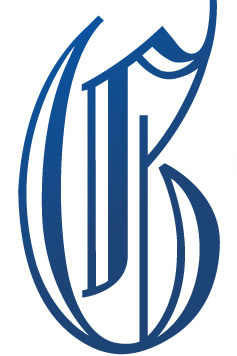 İSTANBUL GELİŞİM ÜNİVERSİTESİFEN BİLİMLERİ ENSTİTÜSÜLİSANSÜSTÜTEZ/PROJE YAZIM KLAVUZUBU SAYFA SİLİNECEKTİR (Açıklama Amaçlıdır.).Güncelleme tarihi: 18.06.2015ETİK BEYANİstanbul Gelişim Üniversitesi Fen Bilimleri Enstitüsü Tez Yazım Kurallarına uygun olarak hazırladığım bu tez çalışmasında;Tez içinde sunduğum verileri, bilgileri ve dokümanları akademik ve etik kurallar çerçevesinde elde ettiğimi,Tüm bilgi, belge, değerlendirme ve sonuçları bilimsel etik ve ahlak kurallarına uygun olarak sunduğumu,Tez çalışmasında yararlandığım eserlerin tümüne uygun atıfta bulunarak kaynak gösterdiğimi,Kullanılan verilerde herhangi bir değişiklik yapmadığımı,Bu tezde sunduğum çalışmanın özgün olduğunu, bildirir, aksi bir durumda aleyhime doğabilecek tüm hak kayıplarını kabullendiğimi beyan ederim.  (İmza) (Adı Soyadı)(Tarih)KAROBON NANOTÜPLERİN MEKANİK ÖZELLİKLERİNİ MOLEKÜLER DİNAMİK SİMÜLASYONLARI (Yüksek Lisans Tezi)Ümit ALKAN		GELİŞİM ÜNİVERSİTESİ FEN BİLİMLERİ ENSTİTÜSÜEylül 2015ÖZETBu Bu tez çalışmasında, mekanik kusurların zigzag tek duvarlı karbon nanotüplerin  (TDKNT) elektronik ve fiziksel özellikleri üzerindeki etkisi N mertebe paralel sıkı bağ moleküler dinamik (O(N) – SBMD) simülasyon yöntemi kullanılarak incelenmiştir. Tezin birinci kısmında, sıcaklığa göre TDKNT’lerin enerjilerin, elektronik durum yoğunluklarının (eDOS), enerji bant aralıklarının (Eg), radyal dağılım fonksiyonlarının, bağ uzunluğu ve bağ açısı dağılım fonksiyonlarının değişimi incelenmiştir. Tezin ikinci kısmında, düşük / yüksek sıcaklıklarda eksenel gerinim etkisindeki TDKNT’lerin elektronik ve fiziksel özellikleri incelenmiştir. Eksenel gerinime bağlı olarak TDKNT’lerin elektronik özelliklerinde metal – yarıiletken ve yarıiletken – metal geçişleri gözlemlenmiştir. Gerilim gerinim grafikleri kullanılarak zigzag TDKNT’lerin Young modülü ve Poisson oranları belirlenmiştir. Tezin üçüncü ve dördüncü kısmında düşük / yüksek sıcaklıklarda boşluk ve burulma kusurlarının, TDKNT’lerin elektronik ve fiziksel özellikleri üzerindeki etkisi incelenmiştir.. KAROBON NANOTÜPLERİN MEKANİK ÖZELLİKLERİNİ MOLEKÜLER DİNAMİK SİMÜLASYONLARI(Doktora Tezi)Arif ŞENOLGELİŞİM ÜNİVERSİTESİFEN BİLİMLERİ ENSTİTÜSÜHaziran 2005ÖZETBu tez çalışmasında, mekanik kusurların zigzag tek duvarlı karbon nanotüplerin  (TDKNT) elektronik ve fiziksel özellikleri üzerindeki etkisi N mertebe paralel sıkı bağ moleküler dinamik (O(N) – SBMD) simülasyon yöntemi kullanılarak incelenmiştir. Tezin birinci kısmında, sıcaklığa göre TDKNT’lerin enerjilerin, elektronik durum yoğunluklarının (eDOS), enerji bant aralıklarının (Eg), radyal dağılım fonksiyonlarının, bağ uzunluğu ve bağ açısı dağılım fonksiyonlarının değişimi incelenmiştir. Tezin ikinci kısmında, düşük / yüksek sıcaklıklarda eksenel gerinim etkisindeki TDKNT’lerin elektronik ve fiziksel özellikleri incelenmiştir. Eksenel gerinime bağlı olarak TDKNT’lerin elektronik özelliklerinde metal – yarıiletken ve yarıiletken – metal geçişleri gözlemlenmiştir. Gerilim gerinim grafikleri kullanılarak zigzag TDKNT’lerin Young modülü ve Poisson oranları belirlenmiştir. Tezin üçüncü ve dördüncü kısmında düşük / yüksek sıcaklıklarda boşluk ve burulma kusurlarının, TDKNT’lerin elektronik ve fiziksel özellikleri üzerindeki etkisi incelenmiştir.COMPUTER SIMULATIONS OF ELECTRONİC STRUCTURE OF CARBONNANOTUBES  (M. Sc. Thesis)Ümit  ALKANGELİŞİM UNIVERSITYGRADUATE SCHOOL OF NATURAL AND APPLIED SCIENCESSeptember 2007ABSTRACTThe electronic systems which are used in today’s engines are in a very complex structure. In order to understand and comprehend these structures each system must be examined in sections. In this study an ignition control system is designed for an original spark plug ignition engine. The system is controlled by a microcontroller. There is a computer that is connected to the microcontroller. The control system continuously controls the engine revolution and vehicle load. This data is processed and sent to the computer by the microcontroller. The optimum ignition advance is calculated according to momentary load and revolution data from the ignition advance map in the computer software and then it is sent to the microcontroller again. The microcontroller card sends the trigger signal to the ignition circuit according to the coming ignition advance value and so the spark of spark plug is provided at the required moment. COMPUTER SIMULATIONS OF ELECTRONİC STRUCTURE OF CARBONNANOTUBES (Ph. D. Thesis) Yusuf  ŞENERGELİŞİM UNIVERSITYGRADUATE SCHOOL OF NATURAL AND APPLIED SCIENCESJune 2005ABSTRACTIn this thesis work, the effect of mechanical deformations on the electronic and physical properties of zigzag single wall carbon nanotubes (SWCNTs) have been studied by using order N tight binding molecular dynamics (O(N) TBMD) simulation method. In the first part of the thesis, the variation of the energetics, electronic density of states (eDOS), energy band gap, radial distribution function, bond length distribution function and bond angle distribution function with respect to temperature are investigated.In the second part of the thesis, electronic and physical properties of zigzag SWCNT’s under uniaxial strain at low/high temperature are investigated. Depending on the applied uniaxial strain, metal – semiconuductor and semiconductor – metal transitions are observed. Using stress-strain figures, Young modulus and Poisson ratios of SWCNTs are defined.In the third and fourth parts of the thesis, effect of the vacancy and torsion deformations on the electronic and physical properties of SWCNTs at low/high temperature are studied.TEŞEKKÜRTeşekkür sayfası Abstract’dan sonra yer almalıdır. Başlık tümüyle büyük harflerle sayfa üst kenarından 3 cm aşağıya ve sayfanın düşey orta çizgisi ortalanarak ve koyu (bold) yazılmalıdır. Bu sayfada, tez metni içinde yazılması halinde anlatım bütünlüğünü bozacağı düşünülen ancak tezi hazırlayan tarafından sunulmak istenen, çalışma ile ilgili ek bilgiler verilebilir. Çalışma sürecinde karşılaşılan olumlu ve olumsuz durumlardan da söz edilebilir. Sayfanın son kısımlarında, tez çalışmasının yapımı ve rapor haline getirilişinde doğrudan katkısı olanlar ile görevi olmadığı halde dolaylı da olsa katkısı olan kişi ve kurumlara teşekkür edilir. Tez çalışması bir proje kapsamında gerçekleştirilmiş ise, projenin ve ilgili kuruluşun adı da bu sayfada belirtilir. Teşekkür edilen kişilerin unvanı (varsa), adı, soyadı, görevli olduğu kuruluş (tırnak içinde) ve çalışmaya katkısı kısa ve öz olarak belirtilmelidir. Teşekkür sayfasının hazırlanışında 12 punto yazı büyüklüğü ve 1.5 satır aralığı kullanılmalıdır ve bir sayfayı geçmemelidir.İÇİNDEKİLER  Sayfa ÖZET	      iv ABSTRACT	      vTEŞEKKÜR	     viİÇİNDEKİLER 	     vii ÇİZELGELERİN LİSTESİ	     vii ŞEKİLLERİN LİSTESİ	      ix RESİMLERİN LİSTESİ	      x HARİTALARIN LİSTESİ	      xi SİMGELER VE KISALTMALAR	    xii1. GİRİŞ	      12. TÜRKİYE’DE VE DÜNYADA ÇIRAKLIK EĞİTİMİNİN  TARİHSEL PERSPEKTİFİ	         42.1. Yönetici ve Öğretmenlerin Mesleki Eğitim Merkezlerini, Nitelikli İnsan            Gücü Yetiştirmede Yeterli Bulması Hakkında Görüşleri	          42.2. Yönetici ve Öğretmenlerin Eğitim Yılları Bazı Mesleklerde Kısa            Bazılarında Uzun Olmasının Problem Olup Olmadığına İlişkin             Görüşleri	          52.2.1. Yönetici ve öğretmenlerin belge ve denklik sorununun                      çözülmemesinin problem olup olmadığına ilişkin görüşleri	       83. ARAŞTIRMA BULGULARI	     403.1. Ankete Katılan Öğretmen ve Yöneticiler Hakkında Bilgiler	     403.1.1. Yönetici ve öğretmenlerin disiplin yönetmeliğinin uygulanamama                      sının problem olup olmadığına ilişkin görüşleri	     414. SONUÇ VE ÖNERİLER	  190KAYNAKLAR	   200SayfaEKLER	   210EK-1. Anket formları	   211ÖZGEÇMİŞ	  300	ÇİZELGELERİN LİSTESİ	Çizelge                                                                                                                            SayfaÇizelge 1.1. Araştırmada kullanılan oturakların özellikleri	       3Çizelge 1.2. Masa ve K1 oturağının deneysel ve teorik                    sonuçları (40kg)	       7Çizelge 2.1. Oturakların tabii frekansları, bu frekanslarda iletkenlik ve                    sönümleme değerleri	     15ŞEKİLLERİN LİSTESİŞekil                                                                                                                                SayfaŞekil 1.1. Bir harmonik titreşim hareketi	     10Şekil 1.2. Titreşim sistemi ve elemanları	     15Şekil 2.1. Harmonik kuvvetin cevabı ve farklı sönüm değerlerindeki hareketler	     20Şekil 2.2. Farklı sönüm değerlerindeki hareketler	     25Şekil 3.1. Titreşim sistemleri	     31Şekil 3.2. Bir harmonik titreşim hareketi	     10Şekil 4.1. Titreşim sistemi ve elemanları	     15Şekil 5.1. Harmonik kuvvetin cevabı ve farklı sönüm değerlerindeki hareketler	     20Şekil 5.2. Farklı sönüm değerlerindeki hareketler	     25Şekil 6.1. Titreşim sistemleri	     31Şekil 6.2. Bir harmonik titreşim hareketi	     10Şekil 6.3. Titreşim sistemi ve elemanları	     15Şekil 6.4. Harmonik kuvvetin cevabı ve farklı sönüm değerlerindeki  hareketler	    20Şekil 6.5. Farklı sönüm değerlerindeki hareketler	     25Şekil 6.6. Titreşim sistemleri	     31Şekil 7.1. Bir harmonik titreşim hareketi	     10Şekil 7.2. Titreşim sistemi ve elemanları	     15Şekil 8.1. Harmonik kuvvetin cevabı ve farklı sönüm değerlerindeki hareketler	     20Şekil 8.2. Farklı sönüm değerlerindeki hareketler	     25Şekil 8.3. Titreşim sistemleri	     31Şekil 8.4. Dönüşüm değerlerinin karşılaştırlıması	     38Şekil 9.1. Proje alanının İstanbuldaki konumu	     42Şekil                                                                                                                                 SayfaŞekil 9.2. Reaksiyonun şematik gösterimi	    45RESİMLERİN LİSTESİResim                                                                                                                              SayfaResim 1.1. Geyik (Cervus elaphus L.)	     10Resim 1.2. Karaca ( Capreolus capreolus L.)’nın arazideki ayak izleri	     15Resim 2.1. Karaca ( Capreolus capreolus L.)’nın habitatından bir örnek	     20Resim 2.2. Çayır Doğanı ( Circus pygarcus L.)‘nın habitatından bir örnek	     25Resim 3.1. Büyük atmaca (Acipiter gentilis L.) 	     31HARİTALARIN LİSTESİHarita                                                                                                                             SayfaHarita 1.1. Milli parkın konum haritası	     10Harita 1.2. Karaca ( Capreolus capreolus L.)’nın Türkiye’deki yayılışı	     15Harita 2.1. Karaca ( Capreolus capreolus L.)’nın tespit edilen yaşam alanı	     20Harita 2.2. Çayır Doğanı ( Circus pygarcus L) ’nın tespit edilen yaşam alanı	     25Harita 3.1. Büyük atmaca (Acipiter gentilis L.)’nın tespit edilen yaşam alanı	       31SİMGELER VE KISALTMALARBu çalışmada kullanılmış simgeler ve kısaltmalar, açıklamaları ile birlikte aşağıda sunulmuştur. Simgeler 				Açıklamalar m3					Açıklamalar bir satırdan uzun olmamalıdır db					Desibelhz					Hertzm²					MetrekareKısaltmalar				AçıklamalarAB 					Açıklamalar bir satırdan uzun olmamalıdırASHRAE	Kısaltmalar alfabetik sırayla verilmelidirASTM	Kısaltmalar alfabetik sırayla verilmelidirBRE	Kısaltmalar alfabetik sırayla verilmelidirBREEAM	Kısaltmalar alfabetik sırayla verilmelidirBTK	Kısaltmalar alfabetik sırayla verilmelidirCFD					Kısaltmalar alfabetik sırayla verilmelidir1. GİRİŞTezin “GİRİŞ” bölümünde tez çalışmasında ele alınan konunun, problemin ne olduğuna, araştırmanın amacına, araştırmanın önemine, sınırlılıklarına ve adı geçen tanımların hangi anlamlarda kullanıldığına yönelik, araştırma yöntemleri ve önceki çalışmalar gibi, okuyucuyu konuya hazırlayıcı nitelikte bilgiler verilmelidir. Ancak, bu bilgilerin yazılışında Amaç, Kapsam, Yöntem gibi alt bölüm başlıkları kullanılmamalıdır. Bölüm numaralandırması GİRİŞ ile başlar.Giriş bölümü hiçbir şekilde, numaralı alt bölüm başlıkları bulunmamalıdır. (Yani örnek olarak 1. GİRİŞ ’in altında 1.1., 1.2. gibi  bir alt bölüm başlığı bulunmamalıdır.) Buna karşın, konuyu daha iyi açıklamak için gerekli ise, koyu (bold) olmamak üzere  sırası ile  düz altı çizili,  italik  ve  italik altı çizili  ara başlıklar kullanılabilir. Bu başlıklara numara verilmez. Problem Durumu/ Konunun TanımıÇözümlenmesi amaçlanan bilimsel/sanatsal sorun etraflıca tanımlanmalıdır. Bunun için, daha önce yapılan çalışmalar arasındaki ilişkiler, benzerlikler ve farklılıklar ortaya konularak literatür taranır. Kavramsal çerçeve, yöntem, teknik ve paradigmalardan da yararlanılmalıdır. Araştırmanın AmacıAraştırmanın amacı, yapılan araştırma ya da uygulamalar ile problemin nasıl çözüleceğini ifade etme, yani sonuçta nelerin beklenildiğini baştan ortaya koyma demektir. Araştırmanın amacı iki farklı düzeyde ifade edilir. Birinci düzeyde araştırmanın genel amacı ortaya konulur. İkinci düzeyde ise, bu genel amacı gerçekleştirebilmek için cevaplanması gereken sorulara ya da test edilecek alt amaçlara yer verilir. Araştırmanın amacı; ortaya konulan problemi, belirtilen alt amaçlar çerçevesinde çözecek nitelikte olmalıdır. Araştırmanın ÖnemiTezin bu bölümünde araştırmacı, araştırmanın dayandığı kuramsal ya da kavramsal çerçeveyi anladığını göstermelidir. Bu temele dayalı olarak araştırmacı, araştırmanın niçin gerekli olduğunu ve değerinin gerekçelerini ortaya koymak durumundadır. Ör: Araştırma sürecinde ulaşılan yargı ve konu ile ilgili bilgi yokluğunu belirtmelidir. Araştırmanın amaçlarında belirlenip toplanan verilerin hangi kuramsal ya da pratik sorunun çözümünde ve nasıl kullanılabileceğinin açıklanması gerekir. Araştırmanın öneminde araştırmacı, araştırmayı yapmadaki kendi amacını ortaya koymalıdır. Araştırmanın amacı hem nesnel hem de özneldir. Yoruma ve tartışmaya açık olmalıdır.Varsayımlar/Sayıltılar Araştırmacı kendi yaptığı şeyler için varsayımda bulunmamalı, kendisinin yapmadığı ancak araştırmasını etkileyen durumlar için varsayımda bulunmalıdır. Varsayım/sayıltı bir araştırmada doğru olarak kabul edilmiş yargılar ya da genellemelerdir. Araştırmacı kanıtlanması güç ya da imkânsız görülen kişisel görüş ve inançlara göre değişebilen bazı konularda kendi kişisel tercihini ortaya koyarak çalışmasındaki temel dayanakları belirleyebilir.  (Bu bölüme gerekli görülen araştırmalarda yer verilmelidir.)SınırlılıklarHemen her araştırma belirli sınırlılıklara sahiptir. Araştırmacının, çalışmasını sınırlayan bütün faktörleri (dönem, akım, teknik, malzeme vb.) rapor etmesi gereklidir. Sınırlamalar kavramsal (tanımsal) ve yöntemsel olmak üzere iki grupta ele alınabilir.TanımlarAraştırma önerisinin bu bölümünde belirsiz ya da açık olmayan ifadeler açıklığa kavuşturulmalıdır. Araştırmada fikirlerin doğru ifade edilmesinde terimlerin anlaşılır olmasının büyük faydası vardır. Bu bölüm sözlük tanımının yanı sıra araştırmacının araştırmaya özgü kullandığı tanımları da içermelidir. Araştırma raporunda sıkça tekrarlanacak bazı ifadeler kısaltılarak kullanılmalıdır. Tez içerisindeki sembol ve kısaltmalar, ayrı sayfalarda olmak şartı ile liste hâlinde ve alfabetik sıra ile verilir. Bu gibi durumlarda kısaltmaların ne anlama geldiği açıkça belirtilmelidir.2. GENEL KURALLARİstanbul Gelişim Üniversitesi’ne bağlı Anabilim/Ana Sanat/Bilim/Sanat Dallarında hazırlanacak olan tezlerinin yazılmasında belli bir standardı sağlamayı amaçlayan bu kılavuzda, tezlerle ilgili bilimsel yazım ilkeleri kısa ve öz olarak belirtilmiştir. Tezler, enstitüler tarafından iki kez kontrol edilir. İlk kontrol işlemi, öğrenci tez savunma sınavına girmeden önce yapılır ve tezin yazım kurallarına uygun olup olmadığı incelenir. Son kontrol işlemi ise, tez savunma sınavı sonrası jüri tarafından istenen düzeltmelerin yapılmasından sonraki aşamadır. Tezin çoğaltılması ve ciltlenmesi son kontrol onayından sonra yapılır. Tezin, tez yazım kurallarına uygun olarak hazırlanmasından tez öğrencisi ve danışman(lar)ı sorumludur. Enstitüde yapılan tez kontrollerinin amacı, tez öğrencilerine yardımcı olmak ve tezin belirtilen kurallara uygunluğunu kontrol etmektir.Tez kapakları ciltlenerek enstitüye teslim edilmelidir. Tez kapağındaki kuşak renkleri Doktora Tezi için altın, Tezli Yüksek Lisans için gümüş ve Dönem Projesi için bronz renginde olmalıdır.Tezin ön kapağındaki bilgiler Türkçe ve İngilizce olarak “kare koda” dönüştürülerek tezin arka kapağına konulacaktır. Literatür taramasında, daha önceki araştırmalardan söz edilirken her zaman geçmiş zaman kullanılır.  İngilizce yazılan bölümlerde kısaltmalar kullanılmaz. Örneğin sırasıyla; “weren’t”, “don’t”, “isn’t” yerine “were not”, “do not”, “is not” kullanılır.Dil ve AnlatımEnstitü tez yazım dili öncelikli olarak Türkçedir. Tezlerin yazımında Türkçe yazım kurallarına uyulmalıdır. Bu amaçla Türk Dil Kurumu’nun (TDK) yazım kılavuzu rehber alınmalıdır -Kullanmış olduğunuz MS Office programlarında Dil Bilgisi ayarlarında “TDK kılavuzunu esas al” seçeneği mevcuttur. Bu ayarlamaları yaptığınız takdirde hazırladığınız belgelerde TDK kılavuzu esas alınmaktadır-  Enstitüler bünyesinde yabancı dillerde eğitim veren Anabilim Dallarında yürütülen tezler eğitimin verildiği yabancı dilde hazırlanabilir.Yabancı dilde hazırlanan tezlerde, tezin yazım diline ait kurallarına dikkat edilmelidir. Yabancı dilde hazırlanan tezlerin de Tez Yazım Kılavuzunda belirtilen biçimsel kurallara uygun şekilde hazırlanması gerekmektedir.Tezde, açık ve anlaşılır bir anlatım tercih edilmelidir. Konunun anlaşılabilirliğini arttırmak için başlıklar ve alt başlıklara yer verilmelidir. Kişiselleştirilmiş (birinci tekil şahıs) bir dil kullanılmamalı, anlatımda üçüncü tekil şahıs dili kullanılmalıdır.3. GENEL BİÇİM VE YAZIM PLANIBu bölümde, tez yazımında kullanılacak kâğıt ve yazı karakterleri, yazıların sayfaya nasıl yerleştirileceği, satır aralıkları, sayfaların numaralandırılması, bölüm ve alt bölüm başlıkları, değinmeler, ara ve dipnotlarla ilgili ilkeler örneklerle açıklanmıştır.3.1. Kullanılacak Kâğıdın Niteliği Tezler, A4 (21 x 29,7 cm) standardında ve NAVİGATOR 80 Gram birinci hamur beyaz kâğıda yazılmalıdır.3.2. Kenar Boşlukları ve Sayfa Düzeni (Tek ve Çift Sayfalar)Yazımda, her sayfanın üst kenarlarında 3,0 cm,  sol kenarlarında 2,75 cm, alt 2,0 cm ve sağ kenarlarda 2,75 cm boşluk bırakılmalıdır. 3.3. Yazım PlanıKağıt Yüzey KullanımıTezler, bilgisayar kullanılarak yazılmalıdır. Tezin başlangıcından GİRİŞ kısmına kadar olan kısım ile tezin son bölümünde yer alan EKLER kısmı için kâğıdın tek yüzü, GİRİŞ kısmından başlayarak KAYNAKLAR’ın sonuna kadar ise kâğıdın tek yüzü kullanılmalıdır. GİRİŞ kısmı dâhil bölüm başları daima ön sayfada (tek sayfa numarasında) yer almalıdır.Sayfa NumaralarıTezin başlangıcından GİRİŞ kısmına kadar olan kısım Romen rakamıyla numaralandırılmalıdır. GİRİŞ kısmından itibaren numaralandırma doğal sayılarla (1,2,3…vb.) yapılmalıdır.Yazı Karakteri ve BüyüklüğüTez yazımında Times New Roman (12) , Arial (12) veya Calibri (12) karakterlerinden biri ve parantez içinde verilen puntolar kullanılmalıdır. Ancak, dipnot yazımında 10 punto, geniş ve/veya uzun çizelgelerde kolayca okunabilmesi şartıyla daha küçük puntolar da (en küçük 8 punto) kullanılabilir. Çizelge içleri yazılırken en fazla 12, en az 8 punto kullanılabilir. Bu değerlerin dışındaki yazı büyüklükleri kullanılmamalıdır. Alt ve üst indislerin yazımında düz yazı büyüklüğünden daha küçük bir karakter kullanılmalıdır  (MS Word programında otomatik olarak verilen “üst simge, alt simge” özellikleri kullanılabilir). Yazımda virgülden ve noktadan sonra bir karakterlik boşluk verilmelidir. Satır AralıklarıParagraflar sayfanın sol kenarından ve girinti verilmeden başlamalıdır. Paragraflar arasındaki geçişte 1,5 (18 nk) satır aralığı boşluk bırakılmalıdır.Bitki ve hayvanların Latince isimlerinin yazımında her bilim dalındaki adlandırma kodları esas alınır.3.4. Sayıların YazılışıOndalık Sayıların yazımında sadece virgül kullanılmalıdır. Art arda gelen ondalıklı sayılar noktalı virgül (;) ile ayrılmalıdır.Çizelge 3.1. Ondalık sayıların yazılışıBüyük sayılar yazılırken, sayının son rakamından itibaren üçer üçer gruplandırma yapılıp bu üçerli gruplar arasında bir vuruşluk boşluk bırakılabilir. Ancak, bu boşluklara nokta veya virgül konulmaz.Çizelge 3.2. Büyük sayıların yazılışı3.5. Satır ve Paragraf AralıklarıTez metninin yazımda 1,5 satır aralığı kullanılmalıdır.Özet, Abstract, alıntı, dipnot ve kaynak listesinin yazımında tek satır aralığı kullanılmalıdır. Şekil, Resim, Harita alt yazıları ve Çizelge üst yazıları tek satır aralığı ile yazılmalıdır. Metin içerisinde madde işareti konulduğunda ya da numaralandırma yapıldığında iki madde /numara arasında boşluk bırakılmamalıdır.Bölüm başlıkları ve alt bölüm başlıkları ile bunları izleyen ilk paragraf arasında, ayrıca alt bölüm başlıkları öncesinde 1,5 satır aralığı boşluk bırakılmalıdır.İki paragraf arasında da 1,5 satır aralığı boşluk bırakılmalıdır. Ana bölümlerin yazımına daima yeni ve tek numaralı bir sayfadan başlanmalıdır.3.6. Sayfaların NumaralandırılmasıSayfa numaraları; 10 punto ile tek numaralı sayfalar için üstten 2,0 cm ve sağdan 2,75 cm; çift numaralı sayfalar için üstten 2,0 cm ve soldan 2,75 cm olacak şekilde verilmelidir.Özet,  Abstract,  Teşekkür,  İçindekiler,  Çizelgelerin Listesi,  Şekillerin  Listesi, Simgeler ve Kısaltmalar gibi tezin ön sayfaları iv’den (Özet’den başlar) başlamak üzere küçük romen rakamları ile, Giriş Bölümü ile Özgeçmiş arasında yer alan tez metni ise "1, 2, 3, ..." şeklinde sayılar ile numaralandırılmalıdır. Kapak, Kabul/Onay ve Etik beyan sayfalarında sayfa numarası verilmemelidir. Sayfa numaralarının önünde ve arkasında ayraç, çizgi gibi bir işaret kullanılmamalıdır.3.7. Kelime ve Metin BölünmesiMetinde satır sonuna gelen kelime ikiye bölünmemelidir. Alt bölüm başlıklarından sonra en az iki satır yazı bulunmalıdır. Alt bölüm başlıklarından sonra sayfaya yazı sığmaması durumunda başlık yeni bir sayfaya kaydırılmalıdır.3.8. Yazım İşlemcileriTez yazımında MS Word Programı kullanılması tavsiye edilmektedir. Ancak konu alanının gereksinimlerine bağlı olarak LATEX yazım programından da faydalanılabilir.3.9. Hataların DüzeltilmesiTez metni üzerinde yapılması gereken bütün düzeltme ve değişiklikler elektronik ortamda yapılmalıdır. Elle ya da yazı düzelticiler kullanılarak yapılan düzeltmeler kabul edilmez.3.10. Bölüm ve Alt BölümlerAşağıdaki tabloda bölüm ve alt bölüm başlıklarının yazılışlarına ilişkin kurallar ve örnekler yer almaktadır.Çizelge 3.3. Bölüm ve Alt Bölüm Başlıklarının Yazılışı3.11. Bölüm ve Alt Bölümlerin NumaralandırılmasıTezlerde ana bölümler 1, 2, 3, …  ile numaralandırılır. Ayrıntıların çok olduğu bazı tezlerde, alt bölümler de çift numaralama sistemi ile numaralandırılabilir. Bu amaçla, her alt bölüm, içinde yer aldığı bölüm ve alt bölümlerin numarasını da alır. Örneğin; 1.1., birinci bölümün birinci alt bölümü; 1.1.1, birinci bölümün birinci alt bölümünün birinci alt bölümü anlamına gelir. Matematik ve İstatistik Anabilim Dallarına ait tezlerde Örnek ve İspat ifadeleri italik; Tanım, Lemma ifadeleri ise düz olarak ve koyu olmadan yazılmalıdır.Çizelge 3.4. Tanım, lemma, örnek ve ispat ifadelerinin doğru yazılışı“Tanım” ve “Lemma” ifadelerinin metin içindeki atıfları ise Tanım 2.1.1; Lemma 2.1.1 şeklinde yapılmalıdır.3.12. Metin İçinde Kaynak GöstermeTezlerde, özellikle problemin tanımlanması, araştırma yönteminin belirlenmesi ve bulguların yorumlanması aşamalarında geniş bir literatür taraması yapılır. Bu taramalarda, diğer araştırmacı ve düşünürlerin yaptıklarından yararlanılır. Tezlerde yapılan aktarmalarda, araştırmacı neyi, nereden ve nasıl aldığını belirtmek zorundadır. Tezlerde mutlaka bilimsel etik kurallar gözetilmeli,  intihal  yapılmamalıdır. Kuralına uygun yapılmayan aktarmalar fark edildiğinde, tezin reddine yol açar. Tez içinde kaynaklara atıf; ya numara ile ya da yazarın soyadına göre yapılabilir.3.12.1. Metin içinde numara ile kaynak gösterme Numara ile kaynak göstermede köşeli parantez kullanılır. Kaynak numarası doğrudan verilir. Konuya ilişkin örnek aşağıdadır.i) “Tepkimenin hangi mekanizmayı izleyeceği ara ürünlerin kararlılıklarına bağlıdır” [1].ii) Tüzün, “tepkimenin hangi mekanizmayı izleyeceğinin ara ürünlerin kararlılıklarına bağlı olduğunu belirtmektedir”  [1].Numaralandırmada; ilk kaynağa köşeli parantez içerisinde [1] numarası verilir, nokta parantez dışına konulur. Daha sonra gelen kaynaklara bir sonraki sayı verilerek devam edilir. Kaynak numaraları birbirini takip ediyorsa, birincisi ve sonuncusunun numaraları aralarına çizgi  [-]  konularak  yazılır.  Örneğin;  3'den  8'e  kadar  olan  kaynaklar birbirinin devamı ve ayrıca 13. kaynaktan alıntı yapılmış ise bu durum metin içinde aşağıdaki gibi gösterilir.[3-8, 13].3.12.2. Metin içinde yazarın soyadına göre kaynak gösterme Yazarın soyadına göre kaynak göstermede normal parantez kullanılır. Makalelerde sayfa numarası belirtilmezken kitaplarda sayfa numarası belirtilmelidir.Çizelge 3.5. Metin içinde yazarın soyadına göre kaynak göstermeTek yazar, tek çalışma Yazarın soyadı, eserin yayımlandığı tarih ve sayfa numarası (kaynak bir kitap ise) verilir. Buna ilişkin örnek iki değişik şekilde verilmiştir;1- Şahin (1998) Türkiye’deki bölgesel eşitsizlikleri incelediği çalışmasında, “…..” dır. 2- Türkiye’deki bölgesel eşitsizliklerin incelendiği bir çalışmada, “…..” dır (Şahin, 1998).  İki yazarlı çalışma  İki yazar varsa, her ikisinin de soyadı verilir. Yöntem en genel anlamda “.....................................” tanımlanır (Dembo ve Gibson, 1985). Dembo ve Gibson’a (1985) göre “……………...........” dır.Üç, dört ve beş yazarlı çalışma  Kaynağın ilk geçtiği yerde hepsi verilir. İzleyen yerlerde ise birinci yazarın soyadı verilerek “ve diğerleri” bağlacı konur.William, Johns, Smith, Bruce ve Bradley (1994) “........” buldu. (İlk geçtiği yerde)  William ve diğerleri (1994) tarafından yapılan “……. ” Altı ya da daha fazla yazarlı çalışma Metin içinde ilk belirtildiği yerde, ilk yazarın soyadı verilir “ve diğerleri” diye devam edilir. “Kaynaklar”  listesinde her yazarın soyadı ve ilk adlarının baş harfleri verilir.  Uslan ve diğerleri (2005) “......” dır.Gruplar (yazar olarak)  Grup isimleri yazar gibi ele alınır (kurum, dernek, hükûmet kuruluşları ve çalışma grupları). Genellikle metin içinde her geçtikleri yerde yazılırlar.  Bazı grup yazarlarının ismi ilk geçtiği yerde açıkça yazılır ve sonra kısaltılarak kullanılır. Bir grup yazarın isminin kısaltılmasına karar verirken, aşağıdaki genel kurallar kullanılır: Kısaltmalar, okuyucu için yeterince bilgi verecek şekilde olmalı ve “Kaynaklar” a da hiçbir güçlük olmadan yerleştirilebilmelidir.  İsim uzunsa, kısaltması kolaylıkla okunuyor ya da biliniyor ise, ikinci ya da daha sonra geçtiği yerlerde kısaltma kullanılır.  Eğer isim kısa ise veya kısaltma anlaşılmıyorsa, her geçtiği yerde açık adını yazmak daha yararlıdır. Metin içinde ilk gösterme:  (Milli Eğitim Bakanlığı [MEB], 1991: 114).  Daha sonraki göstermeler:  (MEB, 1991: 114).  Aynı soyadlı yazarlar  “Kaynaklar” listesinde iki veya daha fazla aynı soyadlı yazar varsa, metin içinde ilk adları verilerek kullanılır. Hatta yayın yılları farklı olsa bile böyle kullanılması gerekir.  N. Özdemir (1985) ve M. Özdemir (1990) tarafından yapılan çalışmalarda “……….”dır .Aynı parantez içinde iki veya daha çok çalışma  Aynı yazarların iki ya da daha çok çalışması varsa yayın yılına göre sıralanır. Çalışma baskı aşamasında ise en sona “baskıda” ifadesi eklenir. Önce yazarların soyadları, ardından her bir çalışma için yıl verilir.  (Köklü ve Büyüköztürk, 1991, 1993).  (Balcı, 1984, 1990, 1993, baskıda).   Aynı yazarın aynı yıl yaptığı çalışmaları  Yazarın birden fazla çalışmalarını ayırt edebilmek için yılların ardından harfler kullanılır.  (Demir, 1990a, 1990b, 1990c; Yılmaz, 1992 baskıda-a, 1992 baskıda-b)   Yazarları farklı iki veya daha fazla çalışma  Bu tür çalışmalar aynı parantez içinde, soyadlarına göre alfabetik sıraya dizilerek ve birbirlerinden noktalı virgül ile ayrılarak verilir. Çeşitli çalışmalar .... (Başaran, 1984; Bursalıoğlu, 1987; Taymaz, 2011).3.12.3. AlıntılarDoğrudan aktarmalarda alıntı, ana düşünce, biçim ve içerik yönünden değiştirilmeden tezde yer alır. 40 kelimeden daha kısa olan alıntılar tırnak işaretleri içinde ve normal satır aralıklarıyla yazılır. 40 kelime ve daha uzun alıntılar, az yer tutması ve ilk bakışta bunun bir aktarma olduğunun anlaşılabilmesi için, sıkıştırılmış paragraf şeklinde verilir. Bu amaçla, tüm paragraf soldan satır başı hizasından bloklanıp soldan itibaren 5 boşluk içeriden girintili olacak şekilde yazılır. Bilim, araştırma ve geliştirme faaliyetleri ekonomik kalkınma ve sosyal gelişmenin gerçekleşmesinde etkin araçlar olarak belirmektedir. Bilimsel ve teknolojik araştırmaların üretim ve karar verme mekanizmalarına olan etkileri özellikle gelişmiş ülkelerde hemen her alanda kendini belli etmektedir. Oysa az gelişmiş ülkelerde bu ilişkiyi fark etmek bile zordur (DPT, 1973: 685).Aynen aktarılan parçadan bazı cümle ya da söz öbeklerinin çıkarılması hâlinde, çıkarmanın yapıldığı yere üç nokta (...) konur; çıkarma cümle sonuna gelmişse, dört nokta kullanılır (....). Bunlardan üçü yapılan çıkarmayı, biri de cümlenin bitişini simgeler. “Planda, araştırma ile ilgili çalışmalarda önce yurdumuzda her alanda araştırma çalışmalarının bugünkü durumu incelenmiş ve buna bağlı ... araştırmaya ... verilecek yön tayin edilmiştir” (DPT, 1963: 463). Doğrudan aktarmalarda, alıntının farklı şekilde alınmasını gerektiren iki özel durum vardır. Birincisi, alıntı yazarın kendi başlattığı bir cümleyi tamamlayarak sürüyorsa (yazarın cümlesi içine alınıyorsa) özel adlar dışında, her zaman küçük harfle başlar. İkincisi, alıntı cümle yazarın kendi anlatımıyla sürdürülmüşse, alıntı sonundaki nokta kaldırılır.Örneğin; “hayatta en hakiki mürşit ilimdir” alıntısında hem başlık küçük harfle başlamış hem de özdeyişin sonundaki nokta kaldırılmıştır. Tırnak içinde yapılan doğrudan aktarmalarda alıntılar bir cümle değerinde ise, ilk kelimenin baş harfi büyük olur ve sonuna uygun noktalama işareti konur. Örneğin; Atatürk, bilimden bahsederken “Hayatta en hakiki mürşit ilimdir.” diyor. Ana düşünce değişmeksizin, özgün biçim ve içeriğe uyma zorunluluğu olmadan, yazarın kendi anlatımıyla yapılan bilgi aktarmalarına “dolaylı aktarma” denir. Burada önemli olan alıntının, anlam kayması olmadan, tez ile serbestçe bütünleştirilmesidir. Dolaylı aktarmalarda, tırnak işaretleri ya da sıkıştırılmış paragraf gibi, herhangi özel bir işaret ve biçim kullanılmaz. Doğrudan ve dolaylı her türlü aktarmada, kaynak gösterilmesi zorunludur. Kaynak gösterme işi, her aktarmanın nereden yapıldığını ayrı ayrı gösterecek şekilde anında yapılır ve bu kaynaklar ayrıca “Kaynaklar” listesinde verilir. Alıntı Örnekleri: Alıntı 40 kelimeden az ise cümle çift tırnak içinde belirtilmedir.  “Kendi alanlarında ve öğretim sürecinde tam anlamıyla yeterli öğretmenler olmaksızın eğitimsel ve endüstriyel öğretim programı tam olarak başarılı olamaz” (Miller ve Miller, 2002).  Eğitimi çeşitli şekillerde tanımlamak mümkündür. Örneğin; Ertürk (1998:12) eğitimi, “bireyin davranışlarında kendi yaşantısı yoluyla ve kasıtlı olarak istendik değişiklik meydana getirme süreci” olarak tanımlamaktadır.  “Eğitim, bireyin davranışlarında kendi yaşantısı yoluyla ve kasıtlı olarak istendik değişiklik meydana getirme sürecidir. Kültürlemenin belli bir çeşidi olduğunu söylediğimiz eğitim, yani kasıtlı kültürleme ile kasıtsız kültürleme bir arada ve birbirini etkileyerek vuku bulmaktadır” (Ertürk, 1998: 12).  Alıntı 40 ya da daha fazla kelimeyi içeriyor ise tırnak içinde değil, normal makaledeki yazıdan ayırmak için, blok formatında her satır soldan itibaren beş boşluk içeriden girinti olacak şekilde yazılmalıdır.  Konuya ilişkin örnek aşağıdadır.Öz değerlendirme tek bir kavram değildir. Öğretmenin kendi öğretimini iyileştirmek amacıyla kendi gelişimine ilişkin pek çok farklı kanaat oluşturma biçimlerini kapsayan pek çok ögeden oluşan bir bütündür. Öz değerlendirme, kişisel gelişim için son derece güçlü bir mekanizmadır çünkü öz değerlendirme yapan öğretmen genellikle kendini geliştirmeye güdülenmiştir. (Berber, 1990).3.12.4. DipnotTezin herhangi bir sayfasında, metnin içinde yazılması durumunda konuyu dağıtıcı ve okumada sürekliliği engelleyici nitelikteki, çok kısa ve öz açıklamalar, bir kaç satır halinde, aynı sayfanın altına dip not olarak yazılabilir. Dipnotlar her sayfa için "1" den başlanarak numaralanmalı ve aşağıdaki örnekte olduğu gibi ilgili kelimenin üstünde üst indis olarak verilmelidir. Dipnotlar 10 punto ile yazılmalı, kaynak göstermede kullanılmamalı ve sadece özel açıklama veya tanımlamalar için kullanılmalıdır.Triptofan pek  çok  proteinin yapısına giren  gerekli1  amino asitlerden biridir. Bu bileşik, proteinlerin asidik hidrolizi sırasında bozunduğu halde, bazik hidroliz sırasında bozunmaz.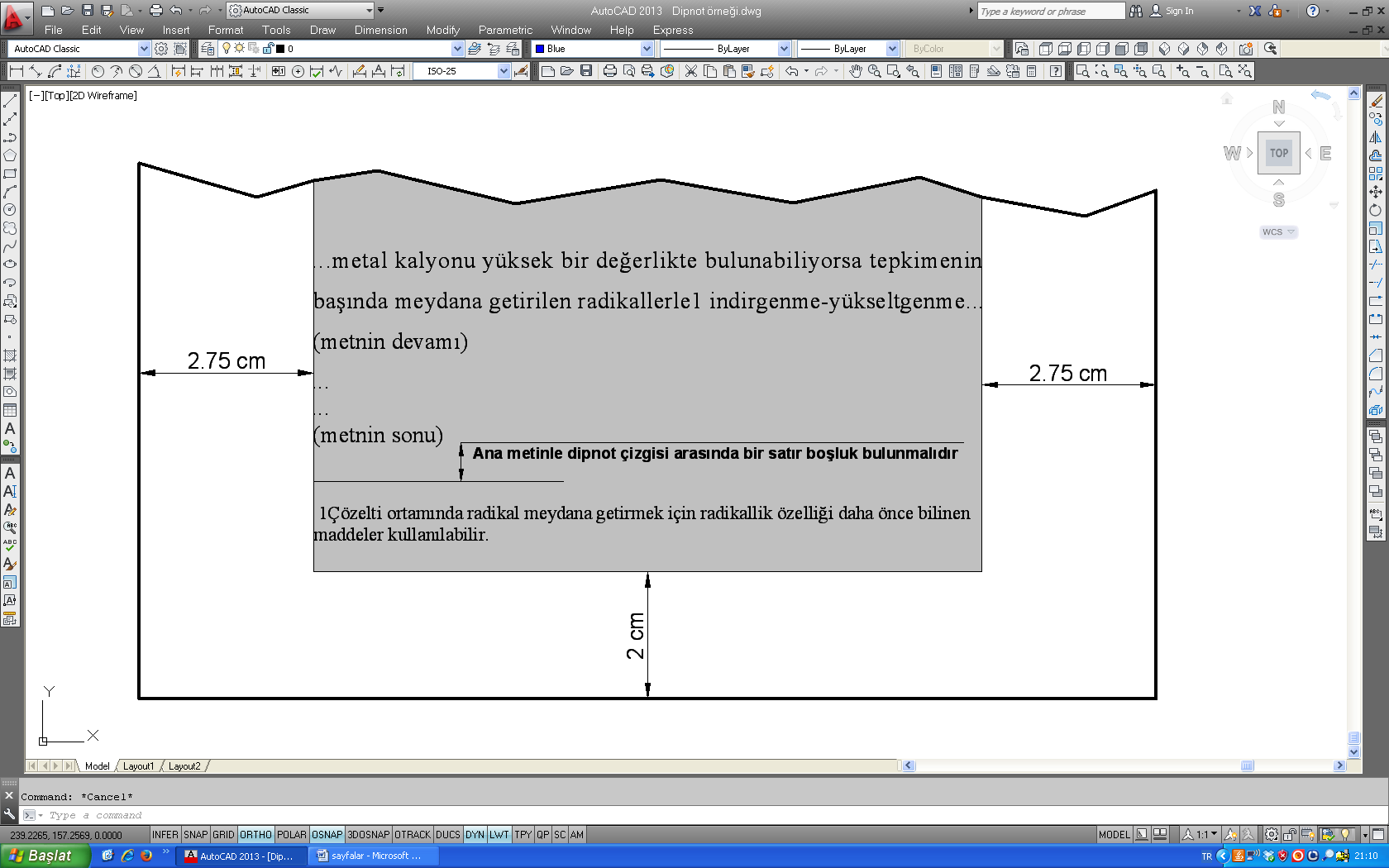 Şekil 3.1. Dipnot yazım şekli3.13. Simgeler ve KısaltmalarTezde kullanılan simgeler, sol çerçeve boşluğundan sonra alt alta yazılmalıdır. Tanım ve açıklamaların sol baş tarafı aynı hizada olmalıdır. Birimler için TS 294-297 numaralı Türk Standartlarında verilen SI birim sistemi esas alınmalı, birimlerin simgeleri için de aynı standartlardan yararlanılmalı, birim gösteren simgenin sonuna nokta konulmamalıdır.  Tezde çok kullanılan ve birden fazla sözcükten oluşan terimler için baş harfler kullanılarak kısaltma yapılabilir. Böyle kısaltmalar ilk geçtiği yerde ve parantez içinde bir kez verilmelidir. Yapılan kısaltmalar, SİMGELER VE KISALTMALAR bölümünde, Kısaltmalar alt başlığı altında alfabetik sıraya göre küçük harflerle, kurum adı gibi kısaltmalar büyük harflerle yazılmalıdır.3.14. Resimlemeleri (Çizelge, Şekil, Resim, Harita) TanımlamaTez içerisinde kullanılacak çizelge ve tablolar “Çizelge”, fotoğraflar, SEM gibi mikroskop görüntüleri, görüntülü bilgisayar çıktıları vb. “Resim”, haritalar “Harita” ve bunların dışında kalan grafik, histogram, akış şeması, organizasyon şeması vb. “Şekil” olarak tanımlanır. Tez içerisinde kullanılacak formüller ise “Eşitlik” olarak tanımlanır.3.15. Resimlemelerin YerleştirilmesiYarım sayfa veya daha az yer kaplayan resimlemelere metin içinde yer verilmelidir. Yarım sayfadan fazla yer kaplayan şekil, resim ya da çizelgeler ise ayrı bir sayfada verilebilir. İki veya daha çok resimleme aynı sayfada bulunabilir. Bunlar birbiri ile yakından ilgili ise, "a, b, c, d,..." şeklinde simgelenerek, hepsine tek bir resim numarası verilebilir. Bu durumda, resimleme yazısında a, b, c, d,... ile simgelenen her bir resim ayrı ayrı isimlendirilerek tanımlanmalıdır.Resimlemeler, metinde atıfta bulunulan ilk sayfada ya da bir sonraki sayfada yer almalıdır. Yerleştirilmelerinde, sayfa kenarlarında bırakılması gereken boşluklardan kesinlikle taşmamalı ve sol kenara yaslanmalıdır. Taşma durumunda olan çizelgeler/şekiller ya küçültülmeli ya da EKLER başlığı altında sunulmalıdır. Tez içinde sayfaları katlanmış resimleme bulunmamalıdır.  Bir sayfadan uzun olan çizelgeler/şekiller tez metni içinde bulunmak zorunda ise, bir sayfa boyutuna göre bölünerek sonraki sayfada verilebilir. Bu durumda, çizelge/şekil başlığı numara ve başlık aynı kalmak üzere, numaradan sonra "(devam)" ibaresi yazılarak verilmelidir.3.16. Resimlemelerin NumaralandırılmasıBütün resimlemeler, her ana bölüm içinde birbirlerinden bağımsız olarak, ayrı ayrı numaralandırılmalıdır. Örneğin, birinci bölüm için Çizelge 1.1., Çizelge 1.2., Şekil 1.1., Şekil 1.2., Resim 1.1., Harita 1.1 şeklinde, ikinci bölüm için  ise Çizelge 2.1.,  Çizelge 2.2., Şekil 2.1., Şekil 2.2.,  Resim 2.1., Harita 2.1., şeklinde   numara verilmelidir. Numaralandırma ana bölüm numarası ve ana bölüm içindeki sırası yazılarak yapılmalıdır. Eşitlikler numaralandırılırken, numaraların başında eşitlik kelimesi yer almamalı, ana bölüm içindeki sırasına göre numaralanmalıdır. Eşitlik numarası; eşitliğin sağında, sayfanın son sütununda yer alacak şekilde ve dairesel (....) parantez içinde verilmelidir. Ancak metin içindeki eşitliğe değinilirken "Eş. 2.2" örneğindeki gibi yazılmalıdır.3.17. Resimlemelerin AçıklamalarıAçıklamaların yazısı birden fazla satır oluşturuyor ise,  tek satır aralığı kullanılmalıdır. Çizelge açıklamaları çizelgenin üstüne yazılmalı, açıklamanın son satırı ile çizelge üst kenarı arasında tek satır aralığı boşluk bırakılmalıdır. Şekil, resim ve harita açıklamaları bu resimlerin altına yazılmalı, açıklama bitimine nokta konulmamalı; açıklama satırı ile resimleme arasında tek satır aralığı boşluk bırakılmalıdır. Açıklamaların alt satırlara devam etmesi durumunda, ikinci ve diğer satırlar resimleme  (çizelge,  şekil,  resim ve harita)  kelimesi ve numarasının bitiminden itibaren hizalandırılmalıdır. Resimlemenin açıklaması ile tez metni yazısı arasında 1,5 satır aralığı boşluk bırakılmalıdır. Resimleme açıklamalarının yazımında birinci kelimenin baş harfi büyük, diğerleri küçük yazılmalı ve bitiminde nokta ya da virgül konulmamalıdır.3.18. Resimlemelere Yapılacak DeğinmelerResimlemelere yapılacak değinmelerde, resimleme aynı sayfada veya daha sonraki sayfada yer alıyorsa; değinme, aşağıdaki örneklerden birine uygun olarak yapılmalıdır.Tezin herhangi bir sayfasında, daha önceki sayfalarda yer alan ve daha önce değinilmiş şekil, çizelge ve diğer resimlemelere yeniden değinmek gerekiyorsa; parantez içinde “Bakınız” anlamına gelen (Bkz) kısaltması kullanılarak aşağıdaki örneklerdeki gibi verilmelidir.Başka bir yayımdan alınan bir şekil, çizelge ve resimlemeye değinme ise yukarıdaki alıntı kuralına uygun olarak açıklama sonuna yapılır.4. SAYFALARIN DÜZENLENMESİTez ana hatlarıyla1- Özel sayfalar2- Tez metni3- Kaynaklar, özgeçmiş ve ekler kısımlarından oluşur.4.1. Tez Kapağı ve Özel SayfalarKüçük Romen rakamları ile numaralandırılan "tez özel sayfaları/tez ön sayfaları" ile ilgili ilkeler aşağıda verilmiştir.4.1.1. Dış kapakKapakta, EK-1(a), (b), (c), (d) de verilen bilgiler bulunmalıdır.Cilt sırtındaki yazıda yer alacak bilgiler, yukarıdan aşağıya doğru şu sıraya göre yazılmalıdır: Ad ve Soyad, Anabilim Dalı/ Bilim Dalı, ay ve yıl.Tezin adı, olabildiğince kısa ve öz olarak yazılmalı ancak, tez konusunu ve içeriğini eksiksiz olarak yansıtmalıdır.Tez başlığında sembol, matematik ve kimyasal formül ya da standart olmayan karakterler bulunmamalıdır.4.1.2. İlk ve son sayfaİç kapak sayfasından bir önceki sayfaya üniversitemizin amblemi (9 × 9 cm) ve numaralı son sayfayı takip eden sayfaya rektörlük binamızın resmi (15 × 6 cm), altına da  “Gelişim Gelişmektir…”(Monotype Corsiva yazı tipi ve 18 punto) ifadesi konulacaktır. 4.1.3. İç kapak sayfasıKapaktaki yazılar, sayfa üst kenarından 5 cm aşağıdan başlayacak şekilde ve kapağın düşey orta çizgisine göre ortalanarak, 13 punto büyük harflerle, koyu olarak yazılmalıdır. Doktora ve yüksek lisans tezlerinin, iç kapak sayfalarının yazım şekli ve bilgi içeriği    EK-2'deki gibi düzenlenmelidir.4.1.4. Kabul ve Onay sayfasıKabul ve Onay sayfası örneği EK-3, 4, 5, 6, 7, 8’de verilmiştir. Bu sayfada, jüri üyelerinin unvan ve isimleri öncelikle bilgisayarda yazılmış olmalı, imzalar için mavi renkte mürekkepli kalem kullanılmalıdır. Danışman ve jüri için fazladan boş imza satırı bırakılmamalıdır. Sayfanın en alt kısmında tez çalışmasının enstitü tarafından da uygun bulunduğunu ifade eden bir cümle yer almalıdır.4.1.5. Etik Beyan Sayfası“ETİK BEYAN ” başlığı, tümüyle büyük harflerle sayfa üst kenarından 3 cm aşağıya ve sayfanın düşey orta çizgisi ortalanarak ve koyu (bold) yazılmalıdır. Tezin orijinalliği ve etik değerlere bağlı kalınarak hazırlandığına ait bilgileri içeren “ETİK BEYAN” sayfası örneği EK-9’da verilmiştir. Etik Beyan sayfası tezi yapan öğrenci tarafından imzalanacaktır.4.1.6. Özet ve Abstract sayfalarıÖZET ve ABSTRACT sayfaları, İçindekiler sayfasından önce, arka arkaya yer almalıdır. Özette, tez çalışmasının amacı, kapsamı, kullanılan yöntem/yöntemler ve varılan sonuç/sonuçlar öz olarak belirtilmelidir. Özet metninin bitimine Anahtar Sözcükler; Abstract metninin bitimine Key Words verilmelidir. Abstract'ın başında tezin İngilizce adı bulunmalıdır. Özet ve Abstract, anahtar sözcükler/key words ile birlikte tek sayfayı geçmeyecek şekilde, metin 11 ya da 12 punto harf büyüklüğünde, tek paragraf ve tek satır aralığı ile yazılmalıdır (EK: 10-13).Tezlerin başlıkları, Özet ve Abstract’ları Tez Veri Tabanının taranabilir alanlarına yüklenmektedir. Bu nedenle bu gibi metin alanları, italik yazı tipi, çizelge, şekil, grafik, kimyasal veya matematiksel formül, sembol, alt ve üst simge veya karakter içermemelidir.Özet sayfasındaki Bilim Kodu, Abstract sayfasındaki Science Code kısımlarına tez hangi anabilim dalında yapılmışsa o anabilim dalı için enstitü WEB sayfalarında belirtilen doçentlik kodu ve anahtar sözcük yan yana eksiksiz olarak yazılmalıdır.Dönem Projelerinin ÖZET ve ABSTRACT sayfaları için yukarıda açıklanan kurallar aynen geçerlidir.4.1.7. Teşekkür  sayfasıTeşekkür sayfası Abstract’dan sonra yer almalı ve yazım şekli EK-14 ’deki gibi olmalıdır. “TEŞEKKÜR” başlığı, tümüyle büyük harflerle sayfa üst kenarından 3 cm aşağıya ve sayfanın düşey orta çizgisi ortalanarak ve koyu (bold) yazılmalıdır.Bu sayfada, tez metni içinde yazılması halinde anlatım bütünlüğünü bozacağı düşünülen ancak tezi hazırlayan tarafından sunulmak istenen, çalışma ile ilgili ek bilgiler verilebilir. Çalışma sürecinde karşılaşılan olumlu ve olumsuz durumlardan da söz edilebilir. Sayfanın son kısımlarında, tez çalışmasının yapımı ve rapor haline getirilişinde doğrudan katkısı olanlar ile görevi olmadığı halde dolaylı da olsa katkısı olan kişi ve kurumlara teşekkür edilir.Tez çalışması bir proje kapsamında gerçekleştirilmiş ise, projenin ve ilgili kuruluşun adı da bu sayfada belirtilir.Teşekkür edilen kişilerin unvanı (varsa), adı, soyadı, görevli olduğu kuruluş (tırnak içinde) ve çalışmaya katkısı kısa ve öz olarak belirtilmelidir. Teşekkür sayfasının hazırlanışında 12 punto yazı büyüklüğü ve 1.5 satır aralığı kullanılmalıdır ve bir sayfayı geçmemelidir. Teşekkür sayfasının tez içerisinde yer alıp almaması isteğe bağlı olup zorunlu değildir.4.1.8. İçindekiler sayfasıİçindekiler sayfası EK-15’deki gibi, özet sayfasından başlanarak tüm özel sayfalar, tez metninde yer alan bütün bölüm başlıkları, ek çalışmalar,  kaynaklar ve eklerin verildiği sayfadır.Tezde kullanılan birinci, ikinci ve üçüncü derece başlıkların tamamı hiç bir değişiklik yapılmaksızın, "İçindekiler" sayfasında yer almalıdır. "İÇİNDEKİLER" başlığı, tümüyle büyük harflerle sayfa üst kenarından 3 cm aşağıya ve sayfanın düşey orta çizgisi ortalanarak ve koyu (bold) yazılmalıdır. Sayfanın tamamı tek aralıkla yazılmalı, her bir bölüm arasında tek satır aralığı (12 nk) boşluk bırakılmalıdır. Bu sayfada, her bir başlığın hizasına, sadece o başlığın yer aldığı ilk sayfanın numarası yazılmalıdır. 4.1.9. Çizelgelerin listesi sayfası Numaralandırılmış çizelgelerin listesi sırası ile bu sayfada verilmelidir. "ÇİZELGELERİN LİSTESİ" başlığı büyük harflerle ve koyu (bold) olarak sayfa üst kenarından 3 cm aşağıya ve sayfanın düşey orta çizgisi ortalanarak yazılmalıdır (EK-16). Bir sayfadan daha fazla olan çizelgelere ait liste EK-17.(devam) Şekiller Listesi’ndeki gibi düzenlenebilir. Sayfanın tamamı tek satır aralığında yazılmalı, bir çizelgeden diğerine geçerken tek satır aralığı boşluk bırakılmalıdır.4.1.10. Şekillerin listesi sayfası  Numaralandırılmış şekillerin listesi sırası ile bu sayfada verilmelidir. "ŞEKİLLERİN LİSTESİ" başlığı büyük harflerle ve koyu olarak, sayfa üst kenarından 3 cm aşağıya ve sayfanın düşey orta çizgisi ortalanarak yazılmalıdır (EK-17).  Sayfanın tamamı tek satır aralığında yazılmalı, bir şekilden diğerine geçerken tek satır aralığı boşluk bırakılmalıdır.4.1.11. Resimlerin listesi sayfasıŞekil olarak verilemeyen, fotoğrafı çekilmiş nesne, bitki, hayvan, doğa vb. resimlemeler, fotoğraf haline getirilmiş mikroskop görüntüleri, bilgisayar çıktıları vb. listesi sırası ile bu sayfada verilmelidir. “RESİMLERİN LİSTESİ” başlığı ile tümüyle büyük harflerle, sayfa üst kenarından 3 cm aşağıya ve sayfanın düşey orta çizgisi ortalanarak yazılmalıdır (EK-18). Bir sayfadan daha fazla olan resimlere ait liste EK-17.(devam) Şekiller Listesi’ndeki gibi düzenlenebilir. Sayfanın tamamı tek aralıkla yazılmalı, bir resimden diğerine geçerken tek satır aralığı boşluk bırakılmalıdır.4.1.12. Haritaların listesi sayfasıTez içerisinde yer alan ve A4 kâğıdı boyutlarına rahatlıkla sığabilen çok sayıdaki haritanın listesi sırası ile bu sayfada verilmelidir. “HARİTALARIN LİSTESİ” başlığı ile tümüyle büyük harflerle, sayfa üst kenarından 3 cm aşağıya ve sayfanın düşey orta çizgisi ortalanarak yazılmalıdır (EK-19). Bir sayfadan daha fazla olan haritalara ait liste          EK-17.(devam) Şekiller Listesi’ndeki gibi düzenlenebilir. Sayfanın tamamı tek aralıkla yazılmalı, bir haritadan diğerine geçerken tek satır aralığı boşluk bırakılmalıdır. Büyük ölçülü kâğıda basılı haritalar, ekler kısmında A4 kâğıdı boyutlarında katlanmış olarak verilmelidir.4.1.13. Simgeler ve kısaltmalar sayfası"SİMGELER VE KISALTMALAR" başlığı EK-20’deki gibi, tümüyle büyük harflerle, sayfa üst kenarından 3 cm aşağıya ve sayfanın düşey orta çizgisi ortalanarak yazılmalıdır.Tezde kullanılan simgeler “Simgeler” alt başlığı altında, simgeye ait bilgiler “Açıklamalar” alt başlığı altında sırası ile ve 1,5 satır aralığı ile verilmelidir. Son simge ve açıklamasından sonra 2 satır aralığı boşluk bırakılarak "Kısaltmalar" verilir. Tezde kullanılan kısaltmalar “Kısaltmalar” alt başlığı, bunlara ilişkin bilgiler “Açıklamalar” alt başlığı altında sırası ile ve 1,5 satır aralığı ile yazılmalıdır. Bunun yanında kısaltmaların baş harfleri alfabetik olarak yazılmalıdır.Simge ve kısaltmaların yazımında sayfanın sol kenar boşluğu hizasından başlanır. Simge ve kısaltma açıklamaları bir satırdan uzun olmamalıdır. Simgelerin tümü,  simgeler alt başlığı altında küçük harfle koyu, buna karşın açıklamaları normal yazılmalıdır. Kısaltmaların tümü, kısaltmalar alt başlığı altında büyük harfle koyu, açıklamaları ise sadece baş harfleri büyük olacak şekilde küçük harfle normal yazılmalıdır.4.2. Tez Metni4.2.1. Ana metinTezin giriş bölümü  ile sonuç ve öneriler bölümleri arasında yer alan bölümlerin tamamı Ana Metin olarak adlandırılır. Ancak "ANA METİN" diye bir başlık kullanılmaz.Giriş’ten sonra tezin bölümleri yer alır. Tezin bölümleri, gerek duyulan ayrıntı düzeyine bağlı olarak tezi sonuca götürecek bilgi ve açıklamaları, uygun düşünce silsilesi içinde ortaya koyar. 
Tez konusunun niteliğine, yapılan araştırmanın ayrıntısına ve tezin hacmine göre ana metin;  birinci,  ikinci ve üçüncü dereceden numaralı alt bölümlere ayrılabilir. Bunların her biri için uygun bir başlık (Örneğin; Kavramsal Çerçeve ve İlgili Araştırmalar, Yöntem, Bulgular ve Yorum) ve uygun bir alt bölüm başlığı ile numaralama sistemi kullanılır. Gerekli görüldüğünde bir bölümde verilen numaralı başlıkların altında numarasız alt başlıklar kullanılabilir. Sırası ile 4. derece başlık için düz altı çizili, 5. derece başlık için italik ve 6. derece başlık için ise italik altı çizili ara başlıklar kullanılabilir. Bu başlıklara (4., 5. ve 6. derece başlıklar) numara verilmez.5. TARTIŞMABu bölüm “TARTIŞMA” şeklinde ve bölüm numarası ile birlikte verilmelidir. Burada daha önce yapılan çalışmalarla benzerlik, paralellik ve aykırılıklar araştırmacının yorumu ile birlikte tartışılmalıdır. Bu bölüme çalışılan konunun gerekliliğine göre yer verilebilir. Gerek görülmediği takdirde doğrudan Sonuç ve öneriler bölümüne geçilebilir.6. SONUÇ VE ÖNERİLERBu bölüm “SONUÇ” veya “SONUÇ VE ÖNERİLER” şeklinde ve bölüm numarası ile birlikte verilmelidir. Tezin en son bölümünde oluşturulan bu kısımda araştırma problemi, yöntemi, her bir sonucun yorumu, çalışmanın sınırlılıkları ve bulguların ileriye dönük uygulamaları konusunda kısa bir özet yer alır. Son bölüm başlığı “SONUÇ VE ÖNERİLER” e verilir.Bu kısımda önemli olan, araştırmayla ilgili en önemli istatistiksel sonuçların belirlenip yorumlanmasıdır. Her bir önemli sonuç incelenirken;Gerçekten bu sonuç önemli mi? Neden?Sonuç önceki araştırmalarla tutarlı mı? Tutarlı değilse neden?Sonuç farklı açılardan ifade edilebilir mi?Alternatif ifade şekillerinden öncelikli olanlar var mı?Sonuç daha ileri düzeylerde ve farklı ortamlarda araştırma yapma açısından önemli mi?Eğer sonuç ileri araştırmalara yol açıyorsa bu araştırmalar neler olabilir?sorularına cevaplar verilmelidir.Yukarıdaki sorulara verilecek cevaplar araştırmayı okuyup, sonuçları uygulayacaklar açısından oldukça önemlidir.Başkalarının yaptığı araştırmalar da dikkate alınarak sonuçlar arasındaki benzerlik ve farklılıklar, ortaya atılan düşünceler açıklığa kavuşturulup pekiştirilmelidir. Daha önceden dile getirilen noktalar tekrar tekrar vurgulanmamalıdır. Her bir ifade araştırmacının ortaya koyduğu sonuçları güçlendirirken, okuyucunun da problem hakkında ufkunu genişletmelidir. Araştırmayla ilgili bazı temel sorular dile getirilebilir, ancak her soruna değinilmemeli ve olumsuz sonuçlar da göz ardı edilmeden kabullenilmelidir.Polemiklere ve basit tartışmalara yer verilmemelidir. Araştırmanın teorik ve uygulamayla ilgili sonuçları ortaya konularak geliştirilmesi yönünde önerilerde bulunulabilir veya yeni bir araştırma tavsiye edilebilir. Bu açıklamalar kısa olmalı ve aşağıdaki sorular göz önüne alınmalıdır.1. Araştırma bilime ne katkı sağladı?2. Çalışma orijinal bir problemin çözülmesine nasıl katkı sağladı?3. Teori ve uygulama açısından araştırmadan hangi sonuçlar çıkarılabilir?Bu sorulara verilecek cevaplar araştırmacının bilime temel katkılarını ortaya koyacaktır.Yapılan öneriler araştırmaya dayalı olmalıdır. Araştırmanın amaç ve alt amaçları, hipotezleri vb. dikkate alınmalıdır. Araştırmayla doğrudan ilgili olmayan konular hakkında önerilerde bulunulmamalıdır. Öneriler yapılırken program, öğretmen, öğrenci, aileler vb. açılardan sınıflandırılabilir.KAYNAKLARSağıroğlu, Ş. (1998). Artificial neural networks in robotic applications. International Journal of Mathematical and Computational Applications, 3(2), 142-148.Gülesin, M., Güllü, A., Avcı, Ö. ve Akdoğan, G. (2013). CNC Torna ve Frezelerin Programlanması (Beşinci Baskı). Türkiye: ASİL Yayınevi, 38-39.Australian Bureau of Statistics. (1991). Estimated resident population by age and sex in statistical local areas. New South Wales, June 1990 (No.3209.1). Conberra, Australian Capital Territory: Mary Peters, 187.Sayan, F. ve Yıldız, Ş. (Editörler). (2006). Yaşam boyu öğrenme, Ankara: Gazi Eğitim Bilimleri Enstitüsü ve Pegem A Yayıncılık, 102-105.Hollingsworth, R. S. İlköğretimde öğretim yöntemleri (çev. S. Gürkan, E. Gökçen ve M. N. Güler). Gazi Üniversitesi Rektörlüğü Yayınları No 214. (Eserin orijinali 1991’de yayımlandı), 32, 87-92.Sağıroğlu, Ş. (1998). Artificial neural networks in robotic applications. International Journal of Mathematical and Computational Applications, 3(2), 87-92.Borman, W. C., Hanson, M. A., Oppler, S. H., Pulakos, E. D., and White, L. A. (1993, May). The people in organization. Organizational Management, 76-79.Kahraman R. C., Borman, C., Hanımgil, M., Özler, H., Perçin, D., ve Sergen, L. (1993). Kroner kalp rahatsızlığının belirlenmesinde rol oynayan faktörler. Sağlık Psikolojisi, 12(2), 76-80.Demir, H. ve Güllü, A. (Baskıda). Taş Sertliği ve İşleme Parametrelerinin Yüzey Pürüzlülüğü ve Taşlama Kuvvetlerine Etkilerinin İncelenmesi. Gazi Üniversitesi, Mühendislik Mimarlık Fakültesi Dergisi,114-116.New drug appears to sharply cut risk of death from heart failure. (1993, July 15). The Washington Post, 15-17.Woolf, N. J., Young, S.L., Fanselow, M.S., and Butcher, L.L. (1991). Alteration in cortex by pavlovian conditioning. Society for Neuroscience Abstracts.Öztürk, E. (2004). Türkiye’de üniversite özerkliğinin mali, akademik ve yönetsel boyutlarıyla kamu ve vakıf üniversiteleri için betimlenmesi, Yayımlanmamış Doktora Tezi, Gazi Üniversitesi Eğitim Bilimleri Enstitüsü, Ankara.İnternet: Agarwal, C. A Review and Assessment of Land-Use Change Models Dynamics of Space, Time, and Human Choice. Cipec.URL: http://www.webcitation.org/query?url=http%3A%2F%2Fhero.geog.psu.edu%2Farchives%2FAgarwalEtALInPress.pdf&date=2014-03-17, Son Erişim Tarihi: 17.03.2014.KAYNAKLARSağıroğlu, Ş. (1998). “Artificial neural networks in robotic applications.” International Journal of Mathematical and Computational Applications, 3(2), 142-148.Gülesin, M., Güllü, A., Avcı, Ö. ve Akdoğan, G. (2013). CNC Torna ve Frezelerin Programlanması  (Beşinci Baskı). Türkiye: ASİL Yayınevi, 38-39.Devlet Planlama Teşkilatı. (2005). Ekonomik ve sosyal göstergeler (1950-2004). Ankara: Devlet Planlama Teşkilatı, 312-314.Bulut, H. (2001). Kitle iletişim araçları ve suskunluk sarmalı. Gazi Üniversitesi Eğitim Bilimleri Fakültesi Dergisi, 32 (1-2), 1382-1385.Freire, Paulo. (1991). Ezilenlerin pedagojisi. (Çev. D. Hattatoğlu ve Erol Özbek). İstanbul: Ayrıntı Yayınevi. (Eserin orijinali 1982’de yayımlandı). 12-18.Borman, W. C., Hanson, M. A., Oppler, S. H., Pulakos, E. D., and White, L. A. (1993, May). The people in organization. Organizational Management, 76-79.Kahraman R. C., Borman, C., Hanımgil, M., Özler, H., Perçin, D., ve Sergen, L. (1993). Kroner kalp rahatsızlığının belirlenmesinde rol oynayan faktörler. Sağlık Psikolojisi, 12(2), 76-80.EKLEREK-1. Afyon ili turistik ziyaret yerleri 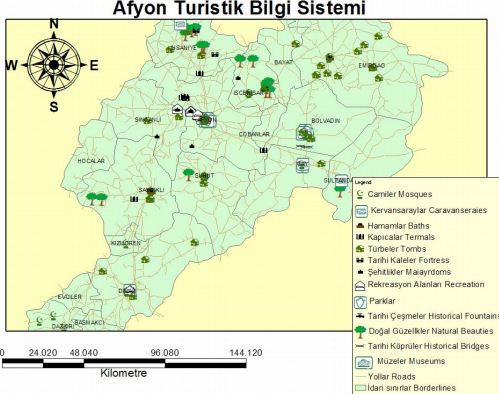 Şekil 1.1. Afyon turist bilgi sistemi turistik katmanları EK-1.(devam) Afyon ili turistik ziyaret yerleri 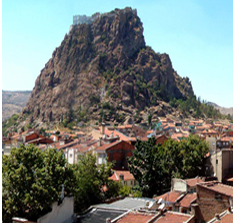 EK-2. Ekran alıntısı ve grafikler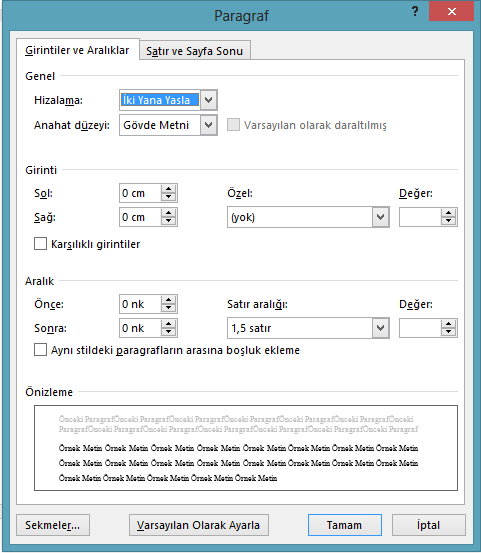 Resim 2.1. Satır Boşlukları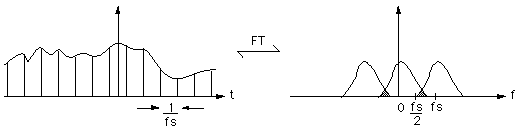 Şekil 2.1. Ayrık Fourier dönüşümünde örnekleme frekansı çok düşük seçilirse frekans                  spektrumunda üst üste gelmeler olur.ÖZGEÇMİŞKişisel BilgilerSoyadı, adı			  : 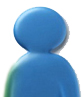 Uyruğu	: Doğum tarihi ve yeri	: Medeni hali	: Telefon	: Faks	: e-mail	:  İş DeneyimiYıl                          Yer                                                              GörevYabancı DilYayınlar       -HobilerAAbstract · 25, 66, 68Alıntılar · 14Alt Bölümler · 10APA · 35, 45Araştırma · 30Arial · 6BBakınız · 23Baskı · 36, 42başlık · 10, 15, 20, 29, 31, 34, 40, 47bölüm · 6, 31, 47CCD · 3Cilt · 8Ççizelge · 4, 19, 20, 21, 23, 25, 28, 47, 81Çizelge · 9, 27, 70, 71, 72, 73, 74, 75, 76, 77DDipnot · 18Dizin · 50Doğrudan aktarma · 15Dolaylı aktarma · 16EEKLER · 6, 20, 47, 49, 51, 69Eşitlik · 20, 21Etik · 9, 25FFormat · 4, 5formül · 20, 25GGiriş · 2, 4, 5, 9, 29, 31, 80Görüntü · 4grafik · 4, 20, 25HHarita · 9Haritalar · 27İİlk kontrol · 3indis · 6İspat · 11KKabul ve Onay · 25Kaynak · 11Kenar Boşlukları · 7Key Words · 25, 65, 66Kılavuz · 1LLemma · 11literatür · 11, 14, 29NNumaralandırılma · 9, 11, 20OOnay · 2, 9Ondalık Sayılar · 19ÖÖzet · 10, 25, 64, 68Özgeçmiş · 10, 49, 69, 76Ppatent · 5pdf · 1, 3, 4program · 4, 47punto · 6, 9, 10, 18, 24, 25, 26RReferans · 5, 18resim · 2, 4, 20, 21, 28, 47Resimle · 27Resimlemelerin Açıklamaları · 21Ssavunma · 1sembol · 25, 40simge · 6, 25, 28Simgeler ve kısaltmalar · 28, 75Simgeler ve Kısaltmalar · 9, 19Sonuç  ve  öneriler · 31Şşekil · 4, 20, 21, 23, 25, 28, 47Şekil · 27, 68, 71Şekille · 9, 27TTanım · 11, 19Teşekkür · 9, 10, 26, 67, 68, 70, 71, 73, 74Tetkik · 75Times New Roman · 6UUnvan · 34Yyazar · 13, 14, 15, 16, 34, 38, 42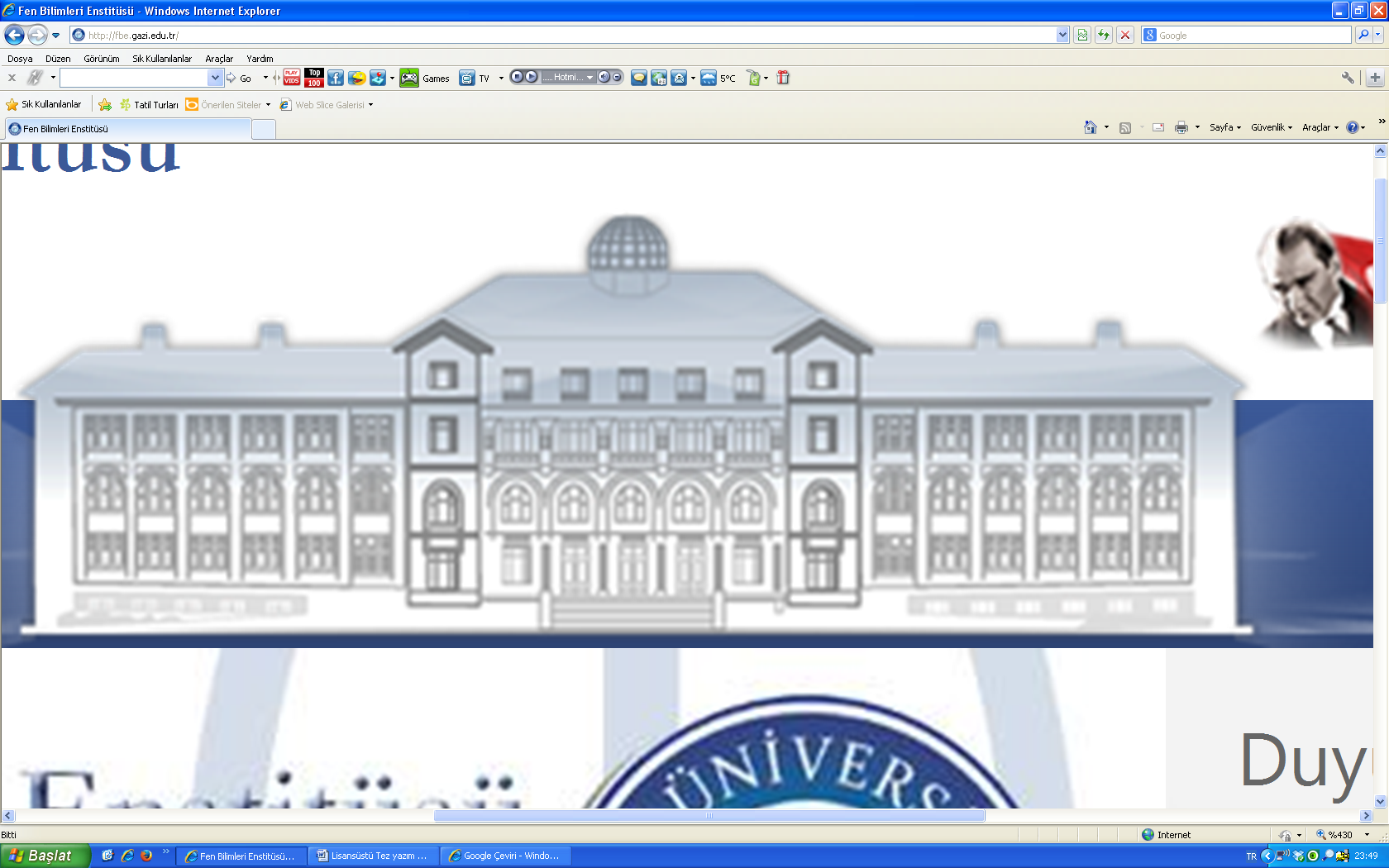 GELİŞİM GELİŞMEKTİR......................................................................... tarafından hazırlanan “……………………… …………………………………………………...………………..” adlı tez çalışması aşağıdaki jüri tarafından OY BİRLİĞİ / OY ÇOKLUĞU ile İstanbul Gelişim Üniversitesi …………………............................................ Anabilim Dalında YÜKSEK LİSANS TEZİ olarak kabul edilmiştir....................................................................... tarafından hazırlanan “……………………… …………………………………………………...………………..” adlı tez çalışması aşağıdaki jüri tarafından OY BİRLİĞİ / OY ÇOKLUĞU ile İstanbul Gelişim Üniversitesi …………………............................................ Anabilim Dalında YÜKSEK LİSANS TEZİ olarak kabul edilmiştir....................................................................... tarafından hazırlanan “……………………… …………………………………………………...………………..” adlı tez çalışması aşağıdaki jüri tarafından OY BİRLİĞİ / OY ÇOKLUĞU ile İstanbul Gelişim Üniversitesi …………………............................................ Anabilim Dalında YÜKSEK LİSANS TEZİ olarak kabul edilmiştir....................................................................... tarafından hazırlanan “……………………… …………………………………………………...………………..” adlı tez çalışması aşağıdaki jüri tarafından OY BİRLİĞİ / OY ÇOKLUĞU ile İstanbul Gelişim Üniversitesi …………………............................................ Anabilim Dalında YÜKSEK LİSANS TEZİ olarak kabul edilmiştir.Danışman: Unvanı Adı SOYADI                                                   Anabilim Dalı, Üniversite Adı    Bu tezin, kapsam ve kalite olarak Yüksek Lisans Tezi olduğunu  onaylıyorum/onaylamıyorum                                               Danışman: Unvanı Adı SOYADI                                                   Anabilim Dalı, Üniversite Adı    Bu tezin, kapsam ve kalite olarak Yüksek Lisans Tezi olduğunu  onaylıyorum/onaylamıyorum                                               Danışman: Unvanı Adı SOYADI                                                   Anabilim Dalı, Üniversite Adı    Bu tezin, kapsam ve kalite olarak Yüksek Lisans Tezi olduğunu  onaylıyorum/onaylamıyorum                                                ...…………………Başkan : Unvanı Adı SOYADI                                                   Anabilim Dalı, Üniversite Adı                                                      Bu tezin, kapsam ve kalite olarak Yüksek Lisans Tezi olduğunu onaylıyorum/onaylamıyorum                                               Başkan : Unvanı Adı SOYADI                                                   Anabilim Dalı, Üniversite Adı                                                      Bu tezin, kapsam ve kalite olarak Yüksek Lisans Tezi olduğunu onaylıyorum/onaylamıyorum                                               Başkan : Unvanı Adı SOYADI                                                   Anabilim Dalı, Üniversite Adı                                                      Bu tezin, kapsam ve kalite olarak Yüksek Lisans Tezi olduğunu onaylıyorum/onaylamıyorum                                                …………………...Üye : Unvanı Adı SOYADI                                       Anabilim Dalı, Üniversite Adı                                                      Bu tezin, kapsam ve kalite olarak Yüksek Lisans Tezi olduğunu onaylıyorum/onaylamıyorum                                               Üye : Unvanı Adı SOYADI                                       Anabilim Dalı, Üniversite Adı                                                      Bu tezin, kapsam ve kalite olarak Yüksek Lisans Tezi olduğunu onaylıyorum/onaylamıyorum                                               Üye : Unvanı Adı SOYADI                                       Anabilim Dalı, Üniversite Adı                                                      Bu tezin, kapsam ve kalite olarak Yüksek Lisans Tezi olduğunu onaylıyorum/onaylamıyorum                                                …………………...Tez Savunma Tarihi:......../….…/……......../….…/……Jüri tarafından kabul edilen bu tezin Yüksek Lisans Tezi olması için gerekli şartları yerine getirdiğini onaylıyorum.…………………….…….Prof. Dr. Nuri KURUOĞLU  Fen Bilimleri Enstitüsü MüdürüJüri tarafından kabul edilen bu tezin Yüksek Lisans Tezi olması için gerekli şartları yerine getirdiğini onaylıyorum.…………………….…….Prof. Dr. Nuri KURUOĞLU  Fen Bilimleri Enstitüsü MüdürüJüri tarafından kabul edilen bu tezin Yüksek Lisans Tezi olması için gerekli şartları yerine getirdiğini onaylıyorum.…………………….…….Prof. Dr. Nuri KURUOĞLU  Fen Bilimleri Enstitüsü MüdürüJüri tarafından kabul edilen bu tezin Yüksek Lisans Tezi olması için gerekli şartları yerine getirdiğini onaylıyorum.…………………….…….Prof. Dr. Nuri KURUOĞLU  Fen Bilimleri Enstitüsü Müdürü....................................................................... tarafından hazırlanan “……………………… …………………………………………………...………………..” adlı tez çalışması aşağıdaki jüri tarafından OY BİRLİĞİ / OY ÇOKLUĞU ile İstanbul Gelişim Üniversitesi …………………............................................ Anabilim Dalında YÜKSEK LİSANS TEZİ  olarak kabul edilmiştir........................................................................ tarafından hazırlanan “……………………… …………………………………………………...………………..” adlı tez çalışması aşağıdaki jüri tarafından OY BİRLİĞİ / OY ÇOKLUĞU ile İstanbul Gelişim Üniversitesi …………………............................................ Anabilim Dalında YÜKSEK LİSANS TEZİ  olarak kabul edilmiştir........................................................................ tarafından hazırlanan “……………………… …………………………………………………...………………..” adlı tez çalışması aşağıdaki jüri tarafından OY BİRLİĞİ / OY ÇOKLUĞU ile İstanbul Gelişim Üniversitesi …………………............................................ Anabilim Dalında YÜKSEK LİSANS TEZİ  olarak kabul edilmiştir........................................................................ tarafından hazırlanan “……………………… …………………………………………………...………………..” adlı tez çalışması aşağıdaki jüri tarafından OY BİRLİĞİ / OY ÇOKLUĞU ile İstanbul Gelişim Üniversitesi …………………............................................ Anabilim Dalında YÜKSEK LİSANS TEZİ  olarak kabul edilmiştir.Danışman: Unvanı Adı SOYADI                                                   Anabilim Dalı, Üniversite AdıBu tezin, kapsam ve kalite olarak Yüksek Lisans Tezi olduğunu onaylıyorum/onaylamıyorum                                               Danışman: Unvanı Adı SOYADI                                                   Anabilim Dalı, Üniversite AdıBu tezin, kapsam ve kalite olarak Yüksek Lisans Tezi olduğunu onaylıyorum/onaylamıyorum                                               Danışman: Unvanı Adı SOYADI                                                   Anabilim Dalı, Üniversite AdıBu tezin, kapsam ve kalite olarak Yüksek Lisans Tezi olduğunu onaylıyorum/onaylamıyorum                                                ...…………………Başkan : Unvanı Adı SOYADI                                                   Anabilim Dalı, Üniversite Adı                                                    Bu tezin, kapsam ve kalite olarak Yüksek Lisans Tezi olduğunu onaylıyorum/onaylamıyorum                                               Başkan : Unvanı Adı SOYADI                                                   Anabilim Dalı, Üniversite Adı                                                    Bu tezin, kapsam ve kalite olarak Yüksek Lisans Tezi olduğunu onaylıyorum/onaylamıyorum                                               Başkan : Unvanı Adı SOYADI                                                   Anabilim Dalı, Üniversite Adı                                                    Bu tezin, kapsam ve kalite olarak Yüksek Lisans Tezi olduğunu onaylıyorum/onaylamıyorum                                                ...…………………Üye : Unvanı Adı SOYADI                                       Anabilim Dalı, Üniversite Adı                                                      Bu tezin, kapsam ve kalite olarak Yüksek Lisans Tezi olduğunu onaylıyorum/onaylamıyorum                                               Üye : Unvanı Adı SOYADI                                       Anabilim Dalı, Üniversite Adı                                                      Bu tezin, kapsam ve kalite olarak Yüksek Lisans Tezi olduğunu onaylıyorum/onaylamıyorum                                               Üye : Unvanı Adı SOYADI                                       Anabilim Dalı, Üniversite Adı                                                      Bu tezin, kapsam ve kalite olarak Yüksek Lisans Tezi olduğunu onaylıyorum/onaylamıyorum                                                ...…………………Üye : Unvanı Adı SOYADI                                       Anabilim Dalı, Üniversite Adı)                                                     Bu tezin, kapsam ve kalite olarak Yüksek Lisans Tezi olduğunu onaylıyorum/onaylamıyorum                                               Üye : Unvanı Adı SOYADI                                       Anabilim Dalı, Üniversite Adı)                                                     Bu tezin, kapsam ve kalite olarak Yüksek Lisans Tezi olduğunu onaylıyorum/onaylamıyorum                                               Üye : Unvanı Adı SOYADI                                       Anabilim Dalı, Üniversite Adı)                                                     Bu tezin, kapsam ve kalite olarak Yüksek Lisans Tezi olduğunu onaylıyorum/onaylamıyorum                                                ...…………………Üye : Unvanı Adı SOYADI                                       Anabilim Dalı, Üniversite Adı                                                     Bu tezin, kapsam ve kalite olarak Yüksek Lisans Tezi olduğunu onaylıyorum/onaylamıyorum                                               Üye : Unvanı Adı SOYADI                                       Anabilim Dalı, Üniversite Adı                                                     Bu tezin, kapsam ve kalite olarak Yüksek Lisans Tezi olduğunu onaylıyorum/onaylamıyorum                                               Üye : Unvanı Adı SOYADI                                       Anabilim Dalı, Üniversite Adı                                                     Bu tezin, kapsam ve kalite olarak Yüksek Lisans Tezi olduğunu onaylıyorum/onaylamıyorum                                                ...…………………Tez Savunma Tarihi:......../….…/……......../….…/……Jüri tarafından kabul edilen bu tezin Yüksek Lisans Tezi olması için gerekli şartları yerine getirdiğini onaylıyorum.Jüri tarafından kabul edilen bu tezin Yüksek Lisans Tezi olması için gerekli şartları yerine getirdiğini onaylıyorum.Jüri tarafından kabul edilen bu tezin Yüksek Lisans Tezi olması için gerekli şartları yerine getirdiğini onaylıyorum.Jüri tarafından kabul edilen bu tezin Yüksek Lisans Tezi olması için gerekli şartları yerine getirdiğini onaylıyorum.…………………….…….  Doç. Dr. R. Kutay KARACA Sosyal Bilimler Enstitüsü Müdürü…………………….…….  Doç. Dr. R. Kutay KARACA Sosyal Bilimler Enstitüsü Müdürü…………………….…….  Doç. Dr. R. Kutay KARACA Sosyal Bilimler Enstitüsü Müdürü…………………….…….  Doç. Dr. R. Kutay KARACA Sosyal Bilimler Enstitüsü Müdürü...................................................................... tarafından hazırlanan “…………………… …………………………………………………...………………..” adlı tez çalışması aşağıdaki jüri tarafından OY BİRLİĞİ / OY ÇOKLUĞU ile İstanbul Gelişim Üniversitesi …………………............................................ Anabilim Dalında YÜKSEK LİSANS TEZİ  olarak kabul edilmiştir....................................................................... tarafından hazırlanan “…………………… …………………………………………………...………………..” adlı tez çalışması aşağıdaki jüri tarafından OY BİRLİĞİ / OY ÇOKLUĞU ile İstanbul Gelişim Üniversitesi …………………............................................ Anabilim Dalında YÜKSEK LİSANS TEZİ  olarak kabul edilmiştir....................................................................... tarafından hazırlanan “…………………… …………………………………………………...………………..” adlı tez çalışması aşağıdaki jüri tarafından OY BİRLİĞİ / OY ÇOKLUĞU ile İstanbul Gelişim Üniversitesi …………………............................................ Anabilim Dalında YÜKSEK LİSANS TEZİ  olarak kabul edilmiştir....................................................................... tarafından hazırlanan “…………………… …………………………………………………...………………..” adlı tez çalışması aşağıdaki jüri tarafından OY BİRLİĞİ / OY ÇOKLUĞU ile İstanbul Gelişim Üniversitesi …………………............................................ Anabilim Dalında YÜKSEK LİSANS TEZİ  olarak kabul edilmiştir.Danışman: Unvanı Adı SOYADI                                                   Anabilim Dalı, Üniversite Adı       Bu tezin, kapsam ve kalite olarak Yüksek Lisans Tezi olduğunu onaylıyorum/onaylamıyorum                                               Danışman: Unvanı Adı SOYADI                                                   Anabilim Dalı, Üniversite Adı       Bu tezin, kapsam ve kalite olarak Yüksek Lisans Tezi olduğunu onaylıyorum/onaylamıyorum                                               Danışman: Unvanı Adı SOYADI                                                   Anabilim Dalı, Üniversite Adı       Bu tezin, kapsam ve kalite olarak Yüksek Lisans Tezi olduğunu onaylıyorum/onaylamıyorum                                                 ..…………………İkinci Danışman: Unvanı Adı SOYADI                                                   Anabilim Dalı, Üniversite Adı     Bu tezin, kapsam ve kalite olarak Yüksek Lisans Tezi olduğunu onaylıyorum/onaylamıyorum                                               İkinci Danışman: Unvanı Adı SOYADI                                                   Anabilim Dalı, Üniversite Adı     Bu tezin, kapsam ve kalite olarak Yüksek Lisans Tezi olduğunu onaylıyorum/onaylamıyorum                                               İkinci Danışman: Unvanı Adı SOYADI                                                   Anabilim Dalı, Üniversite Adı     Bu tezin, kapsam ve kalite olarak Yüksek Lisans Tezi olduğunu onaylıyorum/onaylamıyorum                                                ...…………………Başkan : Unvanı Adı SOYADI                                                   Anabilim Dalı, Üniversite Adı                                                      Bu tezin, kapsam ve kalite olarak Yüksek Lisans Tezi olduğunu onaylıyorum/onaylamıyorum                                               Başkan : Unvanı Adı SOYADI                                                   Anabilim Dalı, Üniversite Adı                                                      Bu tezin, kapsam ve kalite olarak Yüksek Lisans Tezi olduğunu onaylıyorum/onaylamıyorum                                               Başkan : Unvanı Adı SOYADI                                                   Anabilim Dalı, Üniversite Adı                                                      Bu tezin, kapsam ve kalite olarak Yüksek Lisans Tezi olduğunu onaylıyorum/onaylamıyorum                                                ...…………………Üye : Unvanı Adı SOYADI                                       Anabilim Dalı, Üniversite Adı                                                      Bu tezin, kapsam ve kalite olarak Yüksek Lisans Tezi olduğunu onaylıyorum/onaylamıyorum                                               Üye : Unvanı Adı SOYADI                                       Anabilim Dalı, Üniversite Adı                                                      Bu tezin, kapsam ve kalite olarak Yüksek Lisans Tezi olduğunu onaylıyorum/onaylamıyorum                                               Üye : Unvanı Adı SOYADI                                       Anabilim Dalı, Üniversite Adı                                                      Bu tezin, kapsam ve kalite olarak Yüksek Lisans Tezi olduğunu onaylıyorum/onaylamıyorum                                                ...…………………Üye : Unvanı Adı SOYADI                                       Anabilim Dalı, Üniversite Adı                                                      Bu tezin, kapsam ve kalite olarak Yüksek Lisans Tezi olduğunu onaylıyorum/onaylamıyorum                                               Üye : Unvanı Adı SOYADI                                       Anabilim Dalı, Üniversite Adı                                                      Bu tezin, kapsam ve kalite olarak Yüksek Lisans Tezi olduğunu onaylıyorum/onaylamıyorum                                               Üye : Unvanı Adı SOYADI                                       Anabilim Dalı, Üniversite Adı                                                      Bu tezin, kapsam ve kalite olarak Yüksek Lisans Tezi olduğunu onaylıyorum/onaylamıyorum                                                ...…………………Tez Savunma Tarihi:......../….…/……......../….…/……Jüri tarafından kabul edilen bu tezin Yüksek Lisans Tezi olması için gerekli şartları yerine getirdiğini onaylıyorum.Jüri tarafından kabul edilen bu tezin Yüksek Lisans Tezi olması için gerekli şartları yerine getirdiğini onaylıyorum.Jüri tarafından kabul edilen bu tezin Yüksek Lisans Tezi olması için gerekli şartları yerine getirdiğini onaylıyorum.Jüri tarafından kabul edilen bu tezin Yüksek Lisans Tezi olması için gerekli şartları yerine getirdiğini onaylıyorum.…………………….…….Eğitim Bilimleri Enstitüsü Müdürü…………………….…….Eğitim Bilimleri Enstitüsü Müdürü…………………….…….Eğitim Bilimleri Enstitüsü Müdürü…………………….…….Eğitim Bilimleri Enstitüsü Müdürü....................................................................... tarafından hazırlanan “……………………… …………………………………………………...………………..” adlı tez çalışması aşağıdaki jüri tarafından OY BİRLİĞİ / OY ÇOKLUĞU ile İstanbul Gelişim Üniversitesi …………………..............................Anabilim Dalında DOKTORA TEZİ olarak kabul edilmiştir........................................................................ tarafından hazırlanan “……………………… …………………………………………………...………………..” adlı tez çalışması aşağıdaki jüri tarafından OY BİRLİĞİ / OY ÇOKLUĞU ile İstanbul Gelişim Üniversitesi …………………..............................Anabilim Dalında DOKTORA TEZİ olarak kabul edilmiştir........................................................................ tarafından hazırlanan “……………………… …………………………………………………...………………..” adlı tez çalışması aşağıdaki jüri tarafından OY BİRLİĞİ / OY ÇOKLUĞU ile İstanbul Gelişim Üniversitesi …………………..............................Anabilim Dalında DOKTORA TEZİ olarak kabul edilmiştir........................................................................ tarafından hazırlanan “……………………… …………………………………………………...………………..” adlı tez çalışması aşağıdaki jüri tarafından OY BİRLİĞİ / OY ÇOKLUĞU ile İstanbul Gelişim Üniversitesi …………………..............................Anabilim Dalında DOKTORA TEZİ olarak kabul edilmiştir.Danışman: Unvanı Adı SOYADI                                                   Anabilim Dalı, Üniversite Adı   Bu tezin, kapsam ve kalite olarak Doktora Tezi olduğunu onaylıyorum/onaylamıyorum                                                 Danışman: Unvanı Adı SOYADI                                                   Anabilim Dalı, Üniversite Adı   Bu tezin, kapsam ve kalite olarak Doktora Tezi olduğunu onaylıyorum/onaylamıyorum                                                 Danışman: Unvanı Adı SOYADI                                                   Anabilim Dalı, Üniversite Adı   Bu tezin, kapsam ve kalite olarak Doktora Tezi olduğunu onaylıyorum/onaylamıyorum                                                  ....………….……..Başkan : Unvanı Adı SOYADI                                                   Anabilim Dalı, Üniversite Adı                                                     Bu tezin, kapsam ve kalite olarak Doktora Tezi olduğunu onaylıyorum/onaylamıyorumBaşkan : Unvanı Adı SOYADI                                                   Anabilim Dalı, Üniversite Adı                                                     Bu tezin, kapsam ve kalite olarak Doktora Tezi olduğunu onaylıyorum/onaylamıyorumBaşkan : Unvanı Adı SOYADI                                                   Anabilim Dalı, Üniversite Adı                                                     Bu tezin, kapsam ve kalite olarak Doktora Tezi olduğunu onaylıyorum/onaylamıyorum .…………….…….Üye : Unvanı Adı SOYADI                                       Anabilim Dalı, Üniversite Adı                                                      Bu tezin, kapsam ve kalite olarak Doktora Tezi olduğunu onaylıyorum/onaylamıyorumÜye : Unvanı Adı SOYADI                                       Anabilim Dalı, Üniversite Adı                                                      Bu tezin, kapsam ve kalite olarak Doktora Tezi olduğunu onaylıyorum/onaylamıyorumÜye : Unvanı Adı SOYADI                                       Anabilim Dalı, Üniversite Adı                                                      Bu tezin, kapsam ve kalite olarak Doktora Tezi olduğunu onaylıyorum/onaylamıyorum ...……….………...Üye : Unvanı Adı SOYADI                                       Anabilim Dalı, Üniversite Adı                                                      Bu tezin, kapsam ve kalite olarak Doktora Tezi olduğunu onaylıyorum/onaylamıyorumÜye : Unvanı Adı SOYADI                                       Anabilim Dalı, Üniversite Adı                                                      Bu tezin, kapsam ve kalite olarak Doktora Tezi olduğunu onaylıyorum/onaylamıyorumÜye : Unvanı Adı SOYADI                                       Anabilim Dalı, Üniversite Adı                                                      Bu tezin, kapsam ve kalite olarak Doktora Tezi olduğunu onaylıyorum/onaylamıyorum ...…………………Üye : Unvanı Adı SOYADI                                       Anabilim Dalı, Üniversite Adı                                                      Bu tezin, kapsam ve kalite olarak Doktora Tezi olduğunu onaylıyorum/onaylamıyorumÜye : Unvanı Adı SOYADI                                       Anabilim Dalı, Üniversite Adı                                                      Bu tezin, kapsam ve kalite olarak Doktora Tezi olduğunu onaylıyorum/onaylamıyorumÜye : Unvanı Adı SOYADI                                       Anabilim Dalı, Üniversite Adı                                                      Bu tezin, kapsam ve kalite olarak Doktora Tezi olduğunu onaylıyorum/onaylamıyorum ...…………………Tez Savunma Tarihi:......../….…/……......../….…/……Jüri tarafından kabul edilen bu tezin Doktora Tezi olması için gerekli şartları yerine getirdiğini onaylıyorum.Jüri tarafından kabul edilen bu tezin Doktora Tezi olması için gerekli şartları yerine getirdiğini onaylıyorum.Jüri tarafından kabul edilen bu tezin Doktora Tezi olması için gerekli şartları yerine getirdiğini onaylıyorum.Jüri tarafından kabul edilen bu tezin Doktora Tezi olması için gerekli şartları yerine getirdiğini onaylıyorum.…………………….…….Prof. Dr. Mustafa NİZAMLIOĞLUSağlık Bilimleri Enstitüsü Müdürü…………………….…….Prof. Dr. Mustafa NİZAMLIOĞLUSağlık Bilimleri Enstitüsü Müdürü…………………….…….Prof. Dr. Mustafa NİZAMLIOĞLUSağlık Bilimleri Enstitüsü Müdürü…………………….…….Prof. Dr. Mustafa NİZAMLIOĞLUSağlık Bilimleri Enstitüsü Müdürü......................................................... tarafından hazırlanan “……………………….… ………………………………………………...………………..” adlı tez çalışması aşağıdaki jüri tarafından OY BİRLİĞİ / OY ÇOKLUĞU ile İstanbul Gelişim Üniversitesi …………………............................................ Anabilim Dalında DOKTORA TEZİ olarak kabul edilmiştir.......................................................... tarafından hazırlanan “……………………….… ………………………………………………...………………..” adlı tez çalışması aşağıdaki jüri tarafından OY BİRLİĞİ / OY ÇOKLUĞU ile İstanbul Gelişim Üniversitesi …………………............................................ Anabilim Dalında DOKTORA TEZİ olarak kabul edilmiştir.......................................................... tarafından hazırlanan “……………………….… ………………………………………………...………………..” adlı tez çalışması aşağıdaki jüri tarafından OY BİRLİĞİ / OY ÇOKLUĞU ile İstanbul Gelişim Üniversitesi …………………............................................ Anabilim Dalında DOKTORA TEZİ olarak kabul edilmiştir.......................................................... tarafından hazırlanan “……………………….… ………………………………………………...………………..” adlı tez çalışması aşağıdaki jüri tarafından OY BİRLİĞİ / OY ÇOKLUĞU ile İstanbul Gelişim Üniversitesi …………………............................................ Anabilim Dalında DOKTORA TEZİ olarak kabul edilmiştir.Danışman: Unvanı Adı SOYADI                                                   Anabilim Dalı, Üniversite Adı     Bu tezin, kapsam ve kalite olarak Doktora Tezi olduğunu onaylıyorum/onaylamıyorum                                               Danışman: Unvanı Adı SOYADI                                                   Anabilim Dalı, Üniversite Adı     Bu tezin, kapsam ve kalite olarak Doktora Tezi olduğunu onaylıyorum/onaylamıyorum                                               Danışman: Unvanı Adı SOYADI                                                   Anabilim Dalı, Üniversite Adı     Bu tezin, kapsam ve kalite olarak Doktora Tezi olduğunu onaylıyorum/onaylamıyorum                                                …………….……..İkinci Danışman: Unvanı Adı SOYADI                                                   Anabilim Dalı, Üniversite Adı    Bu tezin, kapsam ve kalite olarak Doktora Tezi olduğunu onaylıyorum/onaylamıyorum                                               İkinci Danışman: Unvanı Adı SOYADI                                                   Anabilim Dalı, Üniversite Adı    Bu tezin, kapsam ve kalite olarak Doktora Tezi olduğunu onaylıyorum/onaylamıyorum                                               İkinci Danışman: Unvanı Adı SOYADI                                                   Anabilim Dalı, Üniversite Adı    Bu tezin, kapsam ve kalite olarak Doktora Tezi olduğunu onaylıyorum/onaylamıyorum                                                ...…………………Başkan : Unvanı Adı SOYADI                                                   Anabilim Dalı, Üniversite Adı                                                      Bu tezin, kapsam ve kalite olarak Doktora Tezi olduğunu onaylıyorum/onaylamıyorumBaşkan : Unvanı Adı SOYADI                                                   Anabilim Dalı, Üniversite Adı                                                      Bu tezin, kapsam ve kalite olarak Doktora Tezi olduğunu onaylıyorum/onaylamıyorumBaşkan : Unvanı Adı SOYADI                                                   Anabilim Dalı, Üniversite Adı                                                      Bu tezin, kapsam ve kalite olarak Doktora Tezi olduğunu onaylıyorum/onaylamıyorum ...…………………Üye : Unvanı Adı SOYADI                                       Anabilim Dalı, Üniversite Adı)                                                     Bu tezin, kapsam ve kalite olarak Doktora Tezi olduğunu onaylıyorum/onaylamıyorumÜye : Unvanı Adı SOYADI                                       Anabilim Dalı, Üniversite Adı)                                                     Bu tezin, kapsam ve kalite olarak Doktora Tezi olduğunu onaylıyorum/onaylamıyorumÜye : Unvanı Adı SOYADI                                       Anabilim Dalı, Üniversite Adı)                                                     Bu tezin, kapsam ve kalite olarak Doktora Tezi olduğunu onaylıyorum/onaylamıyorum ...…………………Üye : Unvanı Adı SOYADI                                       Anabilim Dalı, Üniversite Adı                                                      Bu tezin, kapsam ve kalite olarak Doktora Tezi olduğunu onaylıyorum/onaylamıyorumÜye : Unvanı Adı SOYADI                                       Anabilim Dalı, Üniversite Adı                                                      Bu tezin, kapsam ve kalite olarak Doktora Tezi olduğunu onaylıyorum/onaylamıyorumÜye : Unvanı Adı SOYADI                                       Anabilim Dalı, Üniversite Adı                                                      Bu tezin, kapsam ve kalite olarak Doktora Tezi olduğunu onaylıyorum/onaylamıyorum ...…………………Üye : Unvanı Adı SOYADI                                       Anabilim Dalı, Üniversite Adı                                                      Bu tezin, kapsam ve kalite olarak Doktora Tezi olduğunu onaylıyorum/onaylamıyorumÜye : Unvanı Adı SOYADI                                       Anabilim Dalı, Üniversite Adı                                                      Bu tezin, kapsam ve kalite olarak Doktora Tezi olduğunu onaylıyorum/onaylamıyorumÜye : Unvanı Adı SOYADI                                       Anabilim Dalı, Üniversite Adı                                                      Bu tezin, kapsam ve kalite olarak Doktora Tezi olduğunu onaylıyorum/onaylamıyorum............……………Üye : Unvanı Adı SOYADI                                       Anabilim Dalı, Üniversite Adı                                                     Bu tezin, kapsam ve kalite olarak Doktora Tezi olduğunu onaylıyorum/onaylamıyorumÜye : Unvanı Adı SOYADI                                       Anabilim Dalı, Üniversite Adı                                                     Bu tezin, kapsam ve kalite olarak Doktora Tezi olduğunu onaylıyorum/onaylamıyorumÜye : Unvanı Adı SOYADI                                       Anabilim Dalı, Üniversite Adı                                                     Bu tezin, kapsam ve kalite olarak Doktora Tezi olduğunu onaylıyorum/onaylamıyorum....…………………Tez Savunma Tarihi:......../….…/……......../….…/……Jüri tarafından kabul edilen bu tezin Doktora Tezi olması için gerekli şartları yerine getirdiğini onaylıyorum.Jüri tarafından kabul edilen bu tezin Doktora Tezi olması için gerekli şartları yerine getirdiğini onaylıyorum.Jüri tarafından kabul edilen bu tezin Doktora Tezi olması için gerekli şartları yerine getirdiğini onaylıyorum.Jüri tarafından kabul edilen bu tezin Doktora Tezi olması için gerekli şartları yerine getirdiğini onaylıyorum.…………………….…….Güzel Sanatlar Enstitüsü Müdürü…………………….…….Güzel Sanatlar Enstitüsü Müdürü…………………….…….Güzel Sanatlar Enstitüsü Müdürü…………………….…….Güzel Sanatlar Enstitüsü Müdürü...................................................................... tarafından hazırlanan “……………………… …………………………………………………...………………..”  başlıklı Dönem Projesi tarafımdan  …………………............................................ Anabilim Dalında Bitirme Projesi olarak kabul edilmiştir....................................................................... tarafından hazırlanan “……………………… …………………………………………………...………………..”  başlıklı Dönem Projesi tarafımdan  …………………............................................ Anabilim Dalında Bitirme Projesi olarak kabul edilmiştir....................................................................... tarafından hazırlanan “……………………… …………………………………………………...………………..”  başlıklı Dönem Projesi tarafımdan  …………………............................................ Anabilim Dalında Bitirme Projesi olarak kabul edilmiştir....................................................................... tarafından hazırlanan “……………………… …………………………………………………...………………..”  başlıklı Dönem Projesi tarafımdan  …………………............................................ Anabilim Dalında Bitirme Projesi olarak kabul edilmiştir.Danışman: Unvanı Adı SOYADI                                                   Anabilim Dalı, Üniversite Adı    Bu çalışmanın, kapsam ve kalite olarak bitirme Projesi olduğunu  onaylıyorum Danışman: Unvanı Adı SOYADI                                                   Anabilim Dalı, Üniversite Adı    Bu çalışmanın, kapsam ve kalite olarak bitirme Projesi olduğunu  onaylıyorum Danışman: Unvanı Adı SOYADI                                                   Anabilim Dalı, Üniversite Adı    Bu çalışmanın, kapsam ve kalite olarak bitirme Projesi olduğunu  onaylıyorum  ...…………………Dönem Projesi Teslim Tarihi:Dönem Projesi Teslim Tarihi:......../….…/……Danışmanı tarafından kabul edilen bu çalışmanın Dönem Projesi olması için gerekli şartları yerine getirdiğini onaylıyorum.…………………….…….Prof. Dr. Nuri KURUOĞLU  Fen Bilimleri Enstitüsü MüdürüDanışmanı tarafından kabul edilen bu çalışmanın Dönem Projesi olması için gerekli şartları yerine getirdiğini onaylıyorum.…………………….…….Prof. Dr. Nuri KURUOĞLU  Fen Bilimleri Enstitüsü MüdürüDanışmanı tarafından kabul edilen bu çalışmanın Dönem Projesi olması için gerekli şartları yerine getirdiğini onaylıyorum.…………………….…….Prof. Dr. Nuri KURUOĞLU  Fen Bilimleri Enstitüsü MüdürüDanışmanı tarafından kabul edilen bu çalışmanın Dönem Projesi olması için gerekli şartları yerine getirdiğini onaylıyorum.…………………….…….Prof. Dr. Nuri KURUOĞLU  Fen Bilimleri Enstitüsü MüdürüAnahtar Kelimeler   :Tek duvarlı karbon nanotüpler, N mertebe, paralel algoritmalarSayfa Adedi              :116Danışman:Anahtar Kelimeler   :Tek duvarlı karbon nanotüpler, N mertebe, paralel algoritmalarSayfa Adedi              :147Danışman:İkinci Danışman         :Key Words              :Single wall carbon nanotubes, order N, parallel algorithmsPage Number         :116Supervisor:Key Words              :Single wall carbon nanotubes, order N, parallel algorithms sıkı bağ moleküler dinamik simülasyon yöntemiPage Number         :147Supervisor:Co-Supervisor:DoğruYanlışDoğruYanlış5,25.21032,971341032.97134DoğruYanlışYanlış1 000 0001.000.0001,000,000Metin TürüÖzelliklerÖrnekÖzel Sayfa BaşlığıBüyük harf, koyu, 12 punto ve ortalanmış TEŞEKKÜRÖZGEÇMİŞBirinci derece bölüm başlıklarıBüyük harf, koyu ve 14 punto1. GİRİŞİkinci derece alt bölüm başlıklarıHer sözcüğün ilk harfi büyük, tamamı koyu ve 12 punto (Varsa “ve”, “veya”, “ile” gibi bağlaçlar küçük harfle yazılır.) 1.1. Yönetici ve Öğretmenlerin                 Mesleki  Eğitim Merkezleri                     Hakkındaki  GörüşleriÜçüncü derece alt bölüm başlıklarıYalnızca birinci sözcüğün ilk harfi büyük, tamamı koyu ve12 punto3.1.1. Yönetici ve öğretmenlerin               disiplin yönetmeliğine ilişkin              görüşleriNumaralı bölüm ve alt bölüm başlıkları arasında verilen numarasız ara başlıklarSırası ile düz ve altı çizili,  sadece italik  veya italik ve altı çizili ve 12 punto(Vurgulanmak istenen kelimeler, cümleler veya tanımlamalar da italik olarak verilebilir. Bu ara başlıklar kesinlikle koyu olarak yazılmamalıdır.)Üst düzey yöneticiYönetici yardımcısıHizmetliDoğru kullanım örnekleriDoğru kullanım örnekleriDoğru kullanım örnekleriDoğru kullanım örnekleri2.1.1. Tanım2.1.1. LemmaÖrnekİspat Makale Örneği(Uyarel, 2001)Makale Örneği(Sarıtaş, 2006)Kitap Örneği(Gülesin ve Güllü, 2013: 25, 38)Kitap Örneği(Timur, 2000: 99 )EğitimDereceYüksek lisansEğitim BirimiMezuniyet tarihiLisansLise